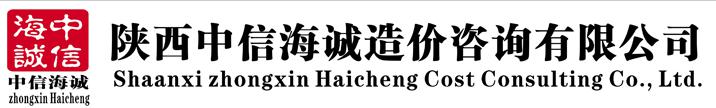                                    项目编号：ZXHC2023-ZCBL-0112西安市第六中学分校初中理化生实验考试系统采购项目竞争性谈判文件采   购   人：西安市第六中学分校          采购代理机构：陕西中信海诚造价咨询有限公司二〇二三年一月目录第一章  竞争性谈判公告	3第二章  谈判须知前附表	6（一）总则	10（二）谈判文件说明	11（三）谈判响应文件的编写	12（四）谈判响应文件的递交	17（五） 开标/评审	18（六） 授予合同	20第三章  采购内容及要求	25第四章  合同一般条款	39第五章  附件--谈判响应文件格式	48一、封面	48二、目录	50三、谈判响应函	51四、首次谈判报价表	52五、响应方案	57六、供应商资格证明文件及其他	58七、陕西省政府采购供应商拒绝政府采购领域商业贿赂承诺书	70八、供应商满足政府采购相关优惠政策的声明或证明材料	71第一章  竞争性谈判公告项目概况初中理化生实验考试系统采购采购项目的潜在供应商应在采购文件获取时间内，请携带单位介绍信到西安市碑林区含光北路 2 号广丰国际大厦Ⅱ区 806室获取采购文件，并于 2023年01月19日 10时00分 （北京时间）前提交响应文件。一、项目基本情况项目编号：ZXHC2023-ZCBL-0112项目名称：初中理化生实验考试系统采购采购方式：竞争性谈判预算金额：1,700,000.00元采购需求：合同包1(初中理化生实验考试系统采购):合同包预算金额：1,700,000.00元合同包最高限价：1,700,000.00元本合同包不接受联合体投标合同履行期限：在合同签订后15日内交货完毕，且安装调试完成。二、申请人的资格要求：1.满足《中华人民共和国政府采购法》第二十二条规定;2.落实政府采购政策需满足的资格要求：合同包1(初中理化生实验考试系统采购)落实政府采购政策需满足的资格要求如下:①.《财政部国家发展改革委关于印发〈节能产品政府采购实施意见〉的通知》（财库〔2004〕185号）；②.《财政部环保总局关于环境标志产品政府采购实施的意见》（财库〔2006〕90号）；③.《国务院办公厅关于建立政府强制采购节能产品制度的通知》（国办发〔2007〕51号）；④.关于印发《政府采购促进中小企业发展管理办法》的通知（财库〔2020〕46号）及《关于进一步加大政府采购支持中小企业力度的通知》（财库〔2022〕19号）；⑤.《财政部司法部关于政府采购支持监狱企业发展有关问题的通知》（财库〔2014〕68号）；⑥.《三部门联合发布关于促进残疾人就业政府采购政策的通知》（财库〔2017〕141号）；⑦.《财政部发展改革委生态环境部市场监管总局关于调整优化节能产品、环境标志产品政府采购执行机制的通知》（财库〔2019〕9号）；⑧.《关于运用政府采购政策支持乡村产业振兴的通知》（财库〔2021〕19号）；⑨.《陕西省财政厅关于加快推进我省中小企业政府采购信用融资工作的通知》（陕财办采〔2020〕15 号）及《陕西省财政厅关于印发《陕西省中小企业政府采购信用融资办法》（陕财办采〔2018〕23号）；⑩.《关于扩大政府采购支持绿色建材促进建筑品质提升政策实施范围的通知》（财库〔2022〕35号）。3.本项目的特定资格要求：合同包1(初中理化生实验考试系统采购)特定资格要求如下:①.单位负责人为同一人或者存在直接控股、管理关系的不同供应商，不得同时参加本项目采购活动；②.本项目为不专门面向中小企业采购项目。三、获取招标文件时间： 2023年01月13日 至 2023年01月18日 ，每天上午 08:30:00 至 12:00:00 ，下午 13:30:00 至 17:30:00 （北京时间）途径：采购文件获取时间内，请携带单位介绍信到西安市碑林区含光北路 2 号广丰国际大厦Ⅱ区 806室方式：现场获取售价： 0元四、提交投标文件截止时间、开标时间和地点时间： 2023年01月19日 10时00分00秒 （北京时间）提交投标文件地点：西安市碑林区含光北路 2 号广丰国际大厦Ⅱ区 806室开标室开标地点：西安市碑林区含光北路 2 号广丰国际大厦Ⅱ区 806室开标室五、公告期限自本公告发布之日起3个工作日。六、其他补充事宜根据《陕西省财政厅关于政府采购供应商注册登记有关事项的通知》的规定，供应商在领取采购文件前，应及时注册登记加入政府采购供应商库。因供应商自身原因未及时登记入库而导致的一切后果由供应商自行承担。七、对本次招标提出询问，请按以下方式联系。1.采购人信息名称：西安市第六中学分校地址：雁塔寺街5号联系方式：艾老师029-876190672.采购代理机构信息名称：陕西中信海诚造价咨询有限公司地址：西安市碑林区含光北路 2 号广丰国际大厦Ⅱ区 806联系方式：029-852622873.项目联系方式项目联系人：田雨电话：029-85262287第二章  谈判须知前附表（一）总则1 适用范围1.1本谈判文件仅适用于本竞争性谈判公告中所叙述项目的设备采购。1.2本次采购属货物类政府采购，采购人，采购代理机构、供应商、谈判小组的相关行为均受《中华人民共和国政府采购法》、《政府采购非招标采购方式管理办法》财政部规章及政府采购项目所在地有关法规、规章的约束，其权利受到上述法律法规的保护。2 定义 2.1 “采购人”系指西安市第六中学分校。“采购代理机构”系指陕西中信海诚造价咨询有限公司。2.2 “供应商”系指响应采购人要求提交谈判响应文件的单位。2.3 “采购文件”系指采购人或代理机构编制并向供应商发售的谈判文件。2.4 “响应文件”系指供应商按照采购文件要求编制并向采购人或代理机构递交的响应文件。2.5 “法定代表人”系指依照法律或者法人组织章程规定，代表法人行使职权的负责人，是法人的法定代表人。参与本项目的其他组织的负责人在响应文件中签署即可具有效力。3 合格的谈判供应商3.1 凡具备供应商条件且有能力提供采购服务的供应商均可报价。3.2 供应商必须在谈判公告载明的地点购买谈判文件并登记备案，未经购买谈判文件并登记备案的潜在供应商均无资格参加本次报价。3.3 供应商应参照《中华人民共和国政府采购法》及其他有关的中国法律和法规。3.4 供应商在过去和现在都不应直接或间接地与采购人及为采购本次服务进行咨询的单位或其附属机构有任何关联。3.5 只有在法律上和财务上独立，合法运作，并独立于采购代理机构和采购人的供应商才能参加谈判。4 费用4.1 供应商应承担所有与编写和提交谈判响应文件有关的费用，无论谈判过程中的做法和结果如何，采购人在任何情况下均无义务和责任承担这些费用。4.2 采购人或采购代理机构不组织现场踏勘， 供应商可携带工具自行踏勘现场，自行负责因踏勘所产生的费用和其他一切后果，采购人和采购代理机构不承担任何责任。（二）谈判文件说明5 谈判文件的构成5.1 谈判文件用以阐明所需提供的服务、采购、谈判程序和合同条件。谈判文件包括：5.1.1 竞争性谈判公告；5.1.2 谈判须知前附表；5.1.3 谈判须知；5.1.4 采购内容及要求；	5.1.5 合同一般条款；5.1.6 附件—谈判响应文件格式。5.2 供应商应认真阅读谈判文件中所有的事项、格式、条款和规范要求等。6 谈判文件的澄清6.1 任何要求对谈判文件澄清的供应商，均应以书面形式在谈判时间前通知采购代理机构。采购代理机构将视情况确定采用适当方式予以澄清或以书面形式予以答复，并在其认为必要时，将不标明查询来源的书面答复通知谈判文件收受人。6.2 供应商收到上述通知后，应当立即向采购代理机构发出回函予以确认。6.3 该澄清的内容为谈判文件的组成部分。7 谈判文件的修改7.1 在谈判截止期前，无论出于何种原因，采购人可主动地或在解答供应商要求澄清的问题时对谈判文件进行修改。7.2 谈判文件的修改将以书面形式通知所有谈判文件的收受人，供应商在收到该通知后应立即以书面形式予以确认。7.3 为使供应商在准备谈判响应文件时，有充分的时间对谈判文件的修改进行研究考虑，采购人可自行决定，酌情推迟谈判响应文件截止日期和谈判时间，并以书面形式通知所有已购买谈判文件的供应商。7.4 谈判文件的修改书将构成谈判文件的一部分，对采购人和供应商都具有约束力。（三）谈判响应文件的编写8 谈判语言8.1 由供应商编写的谈判响应文件和往来传真应以中文书写。9 计量单位9.1 除在谈判文件中有特殊要求外，计量单位应使用中华人民共和国法定计量单位及通用图形符号。9.2 本次采购、报价、谈判、评审和合同授予均以项目为单位，供应商必须就整个项目进行响应，不得将整个项目中的内容拆开响应。拆开响应的，按无效谈判处理。10 谈判响应文件的构成10.1 供应商编写的谈判响应文件应包括下列部分：一、谈判响应函二、首次谈判报价表三、法定代表人授权委托书四、响应方案五、供应商资格证明文件及其他六、陕西省政府采购供应商拒绝政府采购领域商业贿赂承诺书10.2 供应商提供的所有资格证明文件均应当为合法、有效文件，否则将被视为该文件无效投标。10.3 上述文件应当按照谈判文件规定的格式填写、签署和盖章。11 谈判报价11.1 所有报价均以人民币报价。11.2供应商依据谈判文件提供的采购要求等资料并自行考虑风险因素计算谈判报价，一旦成交，谈判报价将不会因国家政策调整及市场变化因素而得到调整。11.3 谈判报价为完成本项目所发生的各项费用、税金以及合同包含的所有风险、责任等各项应有费用，包括调研、人员收入费、保险费、税金、差旅、材料印刷、编制等一切费用及其它相关的费用。供应商漏报或不报，采购人或采购代理机构将视为有关费用已包括在谈判报价中而不予支付。12证明供应商资格的证明文件12.1响应文件的资格性审查：依据法律法规和谈判文件的规定，对响应文件中的资格证明文件进行审查。审查内容见下表：注：供应商或谈判响应文件出现不满足以上任意情形的将按照无效响应文件处理。12.2 供应商必须按要求提交证明文件，以证明其有资格参加谈判和成交后有履行合同的能力，并作为其谈判文件的一部分。13 证明供应商符合性的条件13.1响应文件的符合性审查：注：供应商或谈判响应文件出现不满足以上情形的将按照无效响应文件处理。14 谈判保证金14.1 谈判保证金金额及方式见谈判须知前附表。14.2 对于未能按要求提交谈判保证金的供应商，采购人将视为不响应谈判文件而予以拒绝。14.3未成交供应商的谈判保证金，将在成交通知书发出后五个工作日内退还；14.4 成交供应商的谈判保证金，在采购合同签订并按规定交纳招标代理服务费后五个工作日内退还。14.5 谈判保证金是为了保护采购人和采购代理机构免遭因供应商的行为蒙受损失而要求的。发生下列情形之一，谈判保证金将不予退还：14.5.1供应商在开标时间后至谈判有效期满前，擅自撤销投标的；14.5.2成交供应商擅自放弃成交的；14.5.3成交供应商不按规定与采购人签订合同的；14.5.4提交了谈判保证金而无故未提交响应文件的（响应文件递交迟到并经代理机构在递交现场确认为迟到的除外）。15 谈判有效期15.1  谈判响应文件从谈判之日起，谈判有效期为90日历天。谈判有效期不满足要求的谈判属于无效谈判情形。15.2  特殊情况下，采购人可于谈判有效期满之前要求供应商同意延长有效期，要求与答复均应为书面形式。供应商可以拒绝上述要求，其谈判保证金不被没收。对于同意该要求的供应商，既不要求也不允许其修改谈判响应文件，但将要求其相应延长谈判保证金的有效期，有关退还和没收谈判保证金的规定在谈判有效期的延长期内继续有效。16 谈判响应文件的数量及签署规定16.1 供应商应当按照谈判须知前附表准备响应文件。16.2 谈判响应文件的正本需打印或用不褪色墨水书写，并编制详细的目录，统一装订、标码，由供应商的法定代表人或授权代表在谈判文件要求签字盖章的地方签字并盖章，一旦正本和副本有差异，以正本为准。授权代表须持有书面的“法定代表人授权委托书”（标准格式附后），并将其附在谈判响应文件中。如对谈判响应文件进行了修改，则应当由授权代表在修改的每一页上签字。谈判响应文件的副本可以采用正本的复印件。16.3 任何行间插字、涂改和增删，必须由供应商的法定代表人或其授权的代表签字并加盖公章后才有效。16.4谈判响应文件因字迹潦草或表达不清所引起的后果由供应商负责。（四）谈判响应文件的递交17 谈判响应文件的密封和标记17.1 谈判响应文件必须密封递交。对封装材料及样式不作特别规定，但供应商应当保证其封装的可靠性，不致因搬运、堆放等原因散开。谈判时，供应商应当将谈判响应文件正本以密封袋/箱单独密封，所有的副本以密封袋/箱单独密封。密封袋/箱正面和谈判文件封面须标明“正本”“副本”。17.2有关包装袋/箱上均应当：17.2.1 注明谈判公告中指明的项目名称、项目编号、供应商名称、正/副本，在（谈判时间）前不得启封等字样。17.2.2谈判响应文件袋面按照规定加盖供应商公章。17.2.3 如果供应商未按上述要求密封及加写标记，采购代理机构对谈判响应文件的误投或过早启封概不负责。17.2.4响应文件应密封完好，响应文件袋正面按照规定加盖供应商公章。17.2.5如果未按上述规定进行密封和标记，谈判小组有权拒绝供应商的响应文件，不予受理则按无效投标处理。18 谈判响应文件截止时间18.1 所有谈判响应文件都必须按谈判公告中规定的谈判响应文件截止时间前送达谈判文件规定的递交地点。18.2 采购人或采购代理机构有权按本须知的规定，通过修改谈判文件延长谈判响应文件截止时间。在此情况下，采购人和供应商受谈判响应文件截止时间制约的所有权利和义务均应当延长至新的截止期。18.3 采购人及采购代理机构将拒绝接收谈判文件规定的谈判响应文件截止时间之后递交的任何谈判响应文件。19 谈判响应文件的修改与撤回19.1 供应商在谈判响应文件截止时间前，可以对所递交的谈判响应文件进行补充、修改或者撤回，并书面通知采购代理机构。补充、修改的内容应当按谈判文件要求签署、盖章，并作为谈判响应文件的组成部分。19.2 谈判响应文件截止时间后，供应商不得对其谈判响应文件做任何修改。19.3 从谈判响应文件截止时间至供应商在谈判响应函格式中确定的谈判有效期之间，供应商不得撤销其谈判，否则其谈判保证金将按照本须知的规定不予退还。（五） 开标/评审20 开标20.1 采购代理机构按谈判公告中规定的时间和地点接受供应商递交的谈判响应文件。供应商应派代表签到，并参加谈判。20.2开标时，采购代理机构当众拆封所有密封完好的响应文件。20.4 谈判有效供应商不足三家的，按照国家相关法律法律及省市规定执行。21 谈判小组21.1 根据本次采购项目的特点，参照《中华人民共和国政府采购法》等有关规定组建谈判小组。21.2 谈判小组成员由采购人代表和有关技术、经济等方面的专家组成，其中技术、经济专家人数不少于谈判小组总人数的2/3本项目谈判小组专家的产生方式符合国家和地方有关评审专家产生方式的规定。21.3 谈判小组成员对各供应商谈判响应文件进行审查、评估和比较，并推荐出成交候选供应商。22 评审22.1 谈判小组将遵循公开、公平、公正和择优的原则，对所有供应商的谈判响应文件评审，都采用相同的程序和标准。22.2 评审过程的保密：谈判中不公开供应商的谈判报价，在谈判响应文件的评审、比较、成交候选供应商推荐以及授予合同的过程中，供应商向采购人和谈判小组施加影响的任何行为，都将会导致其报价被拒绝；成交供应商确定后，采购人不对未成交供应商就评审过程以及未能成交原因做出任何解释。未成交供应商不得向谈判小组成员或其他相关人员索问评审过程的情况和材料。23 评审程序23.1谈判小组对于各个供应商的谈判响应文件先进行资格性审查、再进行符合性审查，审查全都合格的供应商才有参加谈判与承诺的资格。23.1.1资格性审查内容详见总则第12条。23.1.2符合性审查内容详见总则第13条。注：审查资料提供时须具体、明确，无明确响应的视为不完全响应，不予澄清，按无效标处理。23.2 对谈判响应文件含义不明确、同类问题表述不一致或者有明显文字和计算错误的内容，谈判小组可以要求供应商在规定的时间内做出必要的澄清、说明或者纠正。供应商的澄清、说明或者补正应当采用书面形式，有其授权的代表签字，并不得超出谈判响应文件的范围或者改变谈判响应文件的实质性内容。23.2.1 澄清文件将作为谈判响应文件的一部分。23.2.2 算术错误将按以下方法更正：23.2.2.1 谈判响应文件的大写金额和小写金额不一致的，以大写金额为准；23.2.2.2 总价金额与按单价汇总金额不一致的，以单价金额计算结果为准；23.2.2.3 单价金额小数点有明显错位的，应当以总价为准，并修改单价；23.2.2.4 对不同文字文本谈判响应文件的解释发生异议的，以中文文本为准；23.2.2.5 对于供应商不接受对其错误的更改，其谈判属于无效谈判情形。24 谈判24.1谈判小组根据各谈判供应商响应文件响应情况决定是否与各供应商进行谈判。24.2经谈判小组评审，报价、质量和服务均能满足采购文件实质性响应要求的供应商才具有最后报价的机会。供应商应按谈判小组规定的时间进行最后报价，并由法定代表人或其授权人签字，所有报价现场均不对供应商公布。该谈判报价为不可更改价格，作为谈判小组推荐成交候选人的依据。24.3谈判小组认为供应商的最后报价或者某些分项报价明显不合理或者低于成本，有可能影响服务质量和不能诚信履约的，谈判小组有权要求供应商提供书面或口头解释说明，并提交相关证明材料；如供应商在开标现场规定时间内不能够提供相关材料证明其报价的合理性或不能有力口头证明其报价合理性，谈判小组可认为其报价为无效报价。25 评审方法25.1评审方法：供应商提交响应文件后，谈判小组进行资格性审查，资格性审查通过后进行符合性审查，审查不通过的供应商不得进入谈判环节。谈判小组从质量和服务均能满足采购文件实质性响应要求的供应商中，以最后报价（评审报价）由低到高的顺序推荐成交候选人。（六） 授予合同26 成交准则26.1合同将授予项目报价符合谈判文件要求、并能圆满地履行合同的、对采购人最为有利的供应商。26.2 谈判小组将根据评审方法推荐成交候选供应商名单。26.3 采购代理机构在评审结束后将评审报告送采购人，采购人在收到评审报告后按照评审报告中推荐的成交候选供应商顺序确定成交供应商。26.4 成交供应商因不可抗力或自身原因不能履行政府采购合同的，采购人可以再排位在成交供应商之后的第一位的成交候选供应商签订政府采购合同，以此类推。27 成交通知书27.1 在谈判有效期内，确定成交供应商后，成交结果在财政部门指定的政府采购信息发布媒体上公告。27.2 采购代理机构向成交供应商发出成交通知书，对于其他供应商，将在保证金有效期内无息退还其谈判保证金。 27.3 成交通知书将作为签订合同的依据。27.4 对未成交者，采购人不做出解释，同时亦不退还谈判响应文件。28 签订合同28.1成交供应商应当自成交通知书发出之日起30日内，按照谈判文件确定的事项与采购人签订政府采购合同。28.2 谈判文件、成交供应商的谈判响应文件和补充文件（如澄清、承诺等）等，均为签订合同的依据。所签订的合同不得对谈判文件和成交供应商谈判响应文件作实质性修改。29 招标代理服务费 29.1代理服务费按约定详见谈判须知前附表。29.2 招标代理服务费的交纳方式：在领取成交通知书时按29.1的规定，向采购代理机构直接交纳服务费，采用现金或银行转账方式一次性交纳。30 其他30.1开标后，如果供应商的报价超过了采购预算，采购人不能支付的，应予无效投标处理。如果供应商的报价均超过了采购预算，采购人不能支付的，根据《中华人民共和国政府采购法》的规定，应予废标。废标后，报告同级人民政府财政部门同意，重新组织招标或采用其他方式继续采购。30.2响应文件递交截止时间结束后，参加投标的供应商不足三家，或在评标期间，出现符合专业条件的供应商或者对竞争性谈判文件做出实质性响应的供应商不足三家情形的，按照中华人民共和国财政部第87号令--《政府采购货物和服务招标投标管理办法》的规定，报告设区的市、自治州以上人民政府财政部门，由财政部门按照相关原则，做出重新组织招标或采取其他方式继续采购的决定。响应文件经审查合格的，为有效投标。对于所有有效投标按照以下规则进行评标价的确定。（专门面向中小企业采购的项目将不再进行如下价格优惠调整）1.对于符合政策性优惠的，其评标价按照以下规则进行计算调整。1.1对于经主管预算单位统筹后未预留份额专门面向中小企业采购的采购项目，以及预留份额项目中的非预留部分采购包：1.1.1供应商为小微企业或小微企业联合投标的情况：其评标价=谈判报价*（1-10%）；1.1.2监狱企业、福利企业投标时视同为小微企业；1.1.3接受大中型企业与小微企业组成联合体或者允许大中型企业向一家或者多家小微企业分包的采购项目，对于联合协议或者分包意向协议约定小微企业的合同份额占到合同 总金额 30%以上的，采购人、采购代理机构应当对联合体或者大中型企业的报价给予 4%（工程项目为 2%）的扣除，用扣除后的价格参加评审。1.1.4投标服务涉及提供的所有投标产品进入 “节能产品政府采购清单” （且产品的国家节能产品认证证书在有效期内）的，其评标价=谈判报价*（1-3%）；（不是所有投标产品的不享受此项优惠）1.1.5投标服务涉及提供的所有投标产品进入“环境标志产品政府采购清单”（且产品的中国环境标志产品认证证书在有效期内）的，其评标价=谈判报价*（1-3%）；（不是所有投标产品的不享受此项优惠）    2.确认为小微企业（含小型、微型企业，下同）投标的，应当同时符合以下条件：2.1符合国务院有关部门根据企业从业人员、营业收入、资产总额等指标制定的中小企业划型标准（工信部联企业〔2011〕300号）；2.2符合财政部关于印发《政府采购促进中小企业发展管理办法》的通知（财库【2020】46号）；2.2.1在货物采购项目中，货物由中小企业制造，即货物由中小企业生产且使用该中小企业商号或者注册商标；2.2.2在工程采购项目中，工程由中小企业承接，即工程施工单位为中小企业；2.2.3在服务采购项目中，服务由中小企业承接，即提供服务的人员为中小企业依照《中华人民共和国劳动合同法》订立劳动合同的从业人员。2.3在货物采购项目中，供应商提供的货物既有中小企业制造货物，也有大型企业制造货物的，不享受本项目列明的中小企业扶持政策。2.4以联合体形式参加政府采购活动，联合体各方均为中小企业的，联合体视同中小企业。其中联合体各方均为小微企业的，联合体视同小微企业。2.5投标时须提供“中小企业声明函”（中标单位如为小微企业并填写声明函，代理机构将在《陕西省政府采购网》发布中标公告时同步公告声明函相关信息）。3.确认为监狱企业投标的，应当同时符合以下条件：3.1符合（财库[2014]68号）文件规定的监狱企业，提供本企业的服务。3.2投标时须提供由省级以上监狱管理局、戒毒管理局（含新疆生产建设兵团）出具的属于监狱企业的证明文件。4.确认为残疾人福利性单位投标的，应当同时符合以下条件：4.1符合（财库[2017]141号）文件规定的残疾人福利性单位，提供本单位的服务（以下简称产品），或者提供其他残疾人福利性单位承担的服务（不包括使用非残疾人福利性单位注册商标的服务）.4.2投标时须提供《残疾人福利性单位声明函》，并对声明的真实性负责。4.3供应商提供的《残疾人福利性单位声明函》与事实不符的，依照《政府采购法》第七十七条第一款的规定追究法律责任。5. 符合（财库[2019]27号）文件规定的投标产品或供应商：5.1投标产品为贫困地区农副产品的评标价计算规则：其评标价=谈判报价*（1-5%）；5.1.1贫困地区农副产品是指832个国家级贫困县域内注册的企业、农民专业合作社、家庭农场等出产的农副产品。5.2供应商为物业公司提供物业服务的评标价计算规则：其评标价=谈判报价*（1-5%）；5.2.1采购物业服务的，有条件的应当优先采购注册地在832个国家级贫困县域内，且聘用建档立卡贫困人员物业公司提供的物业服务。对注册地在832个国家级贫困县域内，且聘用建档立卡贫困人员达到公司员工（含服务外包用工）30%以上的物业公司提供的物业服务。30.3本次项目的验收费用由成交供应商承担。30.4本采购文件的解释权归采购人及采购代理机构所有。31 信用融资根据《陕西省中小企业政府采购信用融资办法》（陕财办采〔2018〕23号）、《陕西省财政厅关于加快推进我省中小企业政府采购信用融资工作的通知》（陕财办采〔2020〕15 号）的有关规定，有融资需求的供应商可根据自身情况，在陕西省政府采购信用融资平台（含各市分平台）自主选择金融机构及其融资产品，凭政府采购中标（成交）通知书或政府采购合同向金融机构提出融资申请。融资政策链接：http://www.ccgp-shaanxi.gov.cn/zcdservice/zcd/shanxi/article/zcfg融资渠道链接：http://www.ccgp-shaanxi.gov.cn/zcdservice/zcd/shanxi/担保合作机构名单链接：http://xaczj.xa.gov.cn/zfcg/cgfg/5db9054565cbd804f69e97e0.html第三章  采购内容及要求项目概况    西安市第六中学分校为深入贯彻落实《教育部关于加强和改进中小学实验教学的 意见》（教基〔2019〕16 号），按照《陕西省教育厅〈关于印 发陕西省初中学业水平考试改革实施意见〉的通知》（陕教规范 〔2017〕10 号）和《陕西省教育厅办公室〈关于推进陕西省初中学业水平考试物理、化学、生物学实验操作考试考场建设〉的 通知》（陕教基一办〔2022〕6 号）要求，深化教育教学改革，促进义务教育学校内涵发展和办学水平提升，引导初中学校重视 实验教学及学生动手实践能力、创新能力的培养。二、采购内容（一）本次采购内容为初中理化生实验考试系统设备。采购清单：四、服务要求1. 产品运输、保险及保管1.1 成交供应商负责产品到采购人指定地点的全部运输，包括装卸及现场搬运等。1.2 成交供应商负责产品在采购人指定地点的保管，直至项目验收合格。1.3 成交供应商负责其派出的工作人员的人身意外保险。2. 安装调试2.1 成交供应商须加强施工的组织管理，所有工作人员须遵守文明安全施工的有关规章制度，持证上岗。2.2 项目完成后，成交供应商应将项目有关的全部资料，包括产品资料、技术文档、施工图纸等，移交采购人。      3. 项目验收3.1 项目验收国家有强制性规定的，按国家规定执行，验收费用由采购人承担，验收报告作为申请付款的凭证之一。3.2 验收过程中产生纠纷的，由质量技术监督部门认定的检测机构检测,如为成交供应商原因造成的，由成交供应商承担检测费用；否则，由采购人承担。3.3 项目验收不合格，由成交供应商返工直至合格，有关返工、再行验收，以及给采购人造成的损失等费用由成交供应商承担。连续两次项目验收不合格的，采购人可终止合同，另行按规定选择其他供应商采购，由此带来的一切损失由成交供应商承担。      4.质量保证4.1所有产品超出厂家正常保修范围的，成交供应商需向厂家购买；未在投标报价表中单列其费用的，视为免费提供。4.2成交供应商提供的产品应是原装正品，符合国家质量检测标准，具有出厂合格证或国家鉴定合格证。4.3质保期应从终验合格之日算起。超出厂家正常保修范围的，成交供应商需向厂家购买；未在投标报价表中单列其费用的，视为免费提供。4.4质保期内因设备质量或安装调试原因引起的全部维修费用（包括更换零配件的费用）均由成交供应商承担。在质保期满后提供终身技术支持，并按最低价格提供所需系统配件。4.5质保期外，成交供应商签订合同后每半年回访一次，所需费用由成交供应商承担，发现问题及时通知采购人，且应提供广泛而优惠的技术支持及备件的供应，设备维修零配件须以优惠价给采购人。4.6质保期内所有设备维修和保养等要求免费上门服务。5. 售后服务5.1设备维修要求提交以下内容。1）定期维修计划。2）对采购人不定期维修要求的响应措施。3）对用户修改设计要求的响应措施。5.2技术支持1）提供7×24小时的技术咨询服务。2）敏感时期、重大节假日提供技术人员值守服务。5.3故障响应1）提供7×24小时的故障服务受理。2）对重大故障提供7×24小时的现场支援，一般故障提供5×4小时的现场支援。3）备件服务：遇到重大故障，提供设备所需更换的任何备件。5.4质保期内出现任何质量问题（人为破坏或自然灾害等不可抗力除外），由成交供应商负责全免费（免全部工时费、材料费、管理费、财务费等等）更换或维修。质保期满后，无论采购人是否另行选择维保供应商，成交供应商应及时优惠提供所需的备品备件。5.5产品交付使用后，成交供应商负责每半年要深入产品使用单位进行一次巡检服务，巡检服务情况要经学校管理部门签署意见后报相关管理部门备查。6.培训6.1 成交供应商应按采购人要求免费提供安装前技术指导和设备调试时的现场指导，按采购人要求进行调试和验收。且免费培训采购方（按采购方要求进行人员培训）操作管理及维护人员，达到熟练掌握产品性能，能及时排除一般故障的程度，并提供其他一切所必须的技术支持。五、商务要求1．交货时间、地点及方式（1）交货时间：在合同签订后15日内交货完毕，且安装调试完成。（2）交货地点：采购人指定地点。（3）交货方式：成交供应商将货物运至采购人指定地点安装完毕直至验收合格；由成交单位承担验收前的一切风险、责任和费用。2.结算方法（1）付款人：成交供应商应自成交通知书发出之日起30日内，与采购人签订采购合同，货款由采购人支付。（2）付款方式：  项目验收合格后一次性付清。（3）发票要求：提供增值税普通发票。3.质保和售后要求超出厂家正常质保期限和要求的，成交供应商收到成交通知书后10天内提交有效证明确保能履行承诺。4.供应商须负责所有货物的安装调试直至验收合格。安装过程中，根据现场需要，增加费用，均须包含在投标报价中。供应商应根据项目要求和现场情况，详细列明项目所需的设备及材料购置，以及产品运输保险保管、项目安装调试、试运行测试通过验收、培训、质保期免费保修维护等所有人工、管理、财务等所有费用，如一旦中标或成交，在项目实施中出现任何遗漏，均由成交供应商免费提供，采购人不再支付任何费用。六、其他1.质量验收标准或规范：现行的国家标准或国家行政部门颁布的法律法规、规章制度等，没有国家标准的，可以参考行业标准。2.质保期：项目整体质保期限不少于叁年，从终验合格之日起计算。第四章  合同一般条款（参考格式）政 府 采 购 合 同合同编号：                    项目名称：                                采购内容：                                采购人：                                  成交供应商：                              签署日期：　　　　　　　　　　　　　           协议书（主要条款）采购人（全称）：                                      供应商（全称）：                                      根据《中华人民共和国民法典》及其他有关法律、法规，遵循平等、自愿、公平和诚信的原则，双方就下述项目范围与相关服务事项协商一致，订立本合同。一、项目概况1. 项目名称：                                        ；2. 项目地点：                                        ；3. 项目规模：                                        ；4. 项目内容：                                        。二、组成本合同的文件1. 协议书；2. 成交通知书、响应文件、竞争性谈判文件、澄清、谈判补充文件（或委托书）；3. 响应文件或相关服务建议书；本合同签订后，双方依法签订的补充协议、备忘录也是本合同文件的组成部分。三、签约金额签约金额（大写）：                            （¥        ）。合同总价即成交价，合同总价一次包死，不受市场价变化或实际工作量变化的影响，合同价格为含税价，成交供应商提供产品所发生的一切税（包括增值税）费等都已包含于合同价款中。四、结算方式：（1）付款方式：             。五、期限交货及安装期：             。六、双方承诺1. 供应商向采购人承诺，按照本合同约定提供相关服务。2. 采购人向供应商承诺，按照本合同约定支付服务款项。七、内容及要求：即交付的设备（产品）、服务内容、数量与响应文件、竞争性谈判文件等所指明的，或者与本合同所指明的设备（产品）、服务内容相一致。（附清单）八、项目实施地点：用户指定交货地点。九、安装、培训：培训除非另有说明，凡需要现场安装、装配、测试的设备，成交供应商必须提供免费现场安装并义务进行相关货物的基本操作原理、调试、操作使用和保养维修等有关内容的培训。所有费用一次性计入投标报价。十、验收时提供以下技术资料：1、货物到达采购人指定的地点时必须提供渠道证明文件原件和售后服务证明文件原件；2、进口货物需提供相关报关手续的资料（如允许进口产品投标）；3、装箱清单；4、产品合格证；5、安装使用说明书；6、安装时根据采购人的要求派技术人员现场指导。十一、技术培训：应包括设备(产品)使用操作、保养、维修等培训内容。供应商需为采购人免费培训技术人员若干名，培训服务以受培训人员熟练掌握相应技能为原则。在设备(产品)投入使用初期进行必要的跟踪指导，保障设备(产品)的稳定运行。投标设备(产品)需在培训基地培训的，供应商应按要求履行，培训产生的交通费、食宿费、培训费等均由供应商承担。十二、技术资料要求：供应商应向采购人提供全套中文技术资料一套，其费用包括在投标价格中：1.完整的设备(产品)操作使用手册和维护、修理技术文件，保修卡等；2.制造厂的检验、测试报告、设备(产品)检验合格证书，质量保证书等文件验收时须一并提供；3.投标设备(产品)是原装进口的，应提供进口设备报关单及商检证明；4.设备(产品)验收标准；5.技术说明书及必须的其它技术资料；6.使用说明书；7.系统安装，调试、维修线路图及原理图；8.零部件目录；9.备品备件、易损件清单；10.项目完工后提供竣工验收报告；11.合同中要求的其他文件资料。十三、质量保证：（1）货物质保期：自甲方验收合格之日起不少于3年，采购文件另有约定、厂家或供应商另有承诺的除外。（2）货物的设计、制造应遵照行业的现行规范和标准。所有货物及辅材必须是未使用过的，是用最新工艺生产的最新产品，质量优良、渠道正当，配置合理。（3）供应商应承诺在质量保证期内免费提供货物维修、更换零部件等服务，质量保证期后以优惠价提供上述服务。（4）用户只对成交供应商提出质量服务要求，所有涉及货物制造商的质量、售后、版权等有关事项均由成交供应商负责。十四、验收:（一）验收的三个关键环节：（1）设备验收乙方负责将设备运至现场后，采购人或甲方根据响应文件中约定硬件设备清单和实际运抵的设备进行逐一核对、清点并确认收货。经双方共同确认后，双方代表应于当日内签字确认。（2）项目初验：成交供应商安装调试合格后，且对甲方进行必要的培训和服务后，向甲方提出验收申请，甲方接到验收申请后组织验收（必要时可聘请相应专家或委托相应部门验收），验收合格后，出具使用验收合格证明。（3）项目正式验收经甲方和成交供应商共同递交项目初验合格证明材料后，由项目主管部门（采购人）组织人员对项目进行全面验收，对所有设备和系统的稳定性、运行/使用状况进行验收，合格后由项目主管部门（采购人）向成交供应商出具验收报告。验收报告作为付款依据，成交供应商要向甲方提交实施过程中的所有资料，以便日后管理和维护。（4）验收依据合同文本、合同附件、竞争性谈判文件、响应文件；（5）验收不合格的产品，乙方需在7个工作日内补充、更换，保证产品正常使用，保证设备运行，无安全隐患和明显的潜在风险。如接到通知后7个日历日内未保证货物运行正常，则终止其供货合同，并赔偿甲方的损失。（二）成交供应商对最终的产品质量负完全责任。（1）合同；（2）国家有关的验收标准及规范；（3）生产厂家的生产标准；（4）竞争性谈判文件、响应文件。十五、质保及维保服务（提供售后服务承诺书）：1）供应商应提供可承担维修职能的公司、全资分公司或办事处，并驻守多名维护技术人员，并提供地点、联系人（常驻工程师）及联系电话（服务热线），随时解答各种疑问（需提供相关证明材料）。2）服务方式:现场服务，整体验收合格后质量保证期为≥3年，并提供终身维修（护）。在质量保证期内发生重大故障，维修工程师抵达现场时间≤2小时，24小时内无法恢复的故障提供免费备机服务。3）每年至少两次上门维护，回访。4）对于存在质量问题或者短少的设备，供应商应在接到采购人的通知2个日历日内负责修复，调换、重新制作或补齐。5）工程质量保修期内，供应商应按照有关管理规定及双方约定承担工程质量保修责任。6）在设备(产品)最终验收后的质量保证期内，供应商应对设计、工艺或材料的缺陷而产生的故障负责（负责解决并承担全部费用）。质保期满后如出现此类问题亦应负责。7）供应商及所投设备(产品)的生产厂商应承诺质保期、维保期的售后服务条款（包括具体的服务内容、故障响应时间、响应方式、维修措施及时限、维护响应计划等方面），未提供任何质保期、维保期的售后服务条款或提供的内容不实的以不满足采购文件要求对待。十六、保密双方须对工作中了解到的使用单位技术、机密等进行严格保密，不得向他人泄漏。十七、知识产权供应商应保证投标产品及服务不会出现因第三方提出侵犯其专利权、商标权或其它知识产权而引发法律或经济纠纷，否则由供应商承担全部责任。任何被供应商用于未经授权的商业目的行为所造成的违约或侵权责任由供应商承但。十八、合同争议的解决：合同执行中发生争议的，当事人双方应协商解决，协商达不成一致时，可向采购人住所地有管辖权的人民法院提请诉讼。十九、服务要求谈判供应商的责任包括从投标设备及其配件到整套设备的交付使用。谈判供应商应提供在西安市内的售后服务中心自建证明材料或与合作方的协议书，这些服务中心和特约维修服务点的名称、地址、电话、联系人应在响应文件中一一列出。维修中心应备有对所购设备进行及时维修所需的常用关键零部件。谈判供应商应保证设备在进行安装、调试和试运行等过程中损坏的或有缺陷的组件或零、部件可方便地得到修理和免费更换。设备使用期间，凡发生质量问题，卖方均应能够及时地提供买方提出的技术服务要求。在质量保证期内，买方发出通知后，卖方应提供维修服务，免费修理或更换不合格的零、部件，以保证设备正常运行。谈判供应商必须定期巡检，每年不少于1次的全面巡检，在巡检的过程对硬件进行检修（包括但不限于清灰、检查运行情况、解决甲方提出的问题等）、软件系统进行维护。成交供应商负责完成产品及相关物件的运输、保管、安装，直至其产品在采购人指定地点安装完毕、投入使用，并经采购人验收合格。对因此而产生的费用以及保修期内的维修、保养等与项目发生的一切费用，全部由成交供应商承担。在发生不可抗力情况下的应对措施和解决办法。二十、合同一经签订，不得擅自变更、中止或者终止合同。对确需变更、调整或者中止、终止合同的，应按规定履行相应的手续。二十一、违约责任（1）按《中华人民共和国民法典》中的相关条款执行。（2）未按合同要求提供货物或货物质量不能满足技术要求（所供货物不满足采购人实际需求），用户有权终止合同。（3）乙方应按照合同规定的期限完成供货及安装、调试、验收，每延迟一天应承担当期应付款2%的违约金，违约金累计不超过当期应付款10%。若违约金累计已达上限，乙方仍未履行，甲方有权解除合同。二十二、其他（在合同中具体明确）二十三、合同订立1. 订立时间：          年       月      日。2. 订立地点：                                 。3. 本合同一式    份，具有同等法律效力，双方各执        份，监管部门备案壹份、采购代理机构存档壹份。各方签字盖章后生效，合同执行完毕自动失效。（合同的服务承诺则长期有效）。采购人：   （盖章）                供应商：   （盖章）    地址：                             地址：                       邮政编码：                         邮政编码：                  法定代表人或其授权                 法定代表人或其授权的代理人：（签字）                  的代理人：（签字）          开户银行：                         开户银行：                  账号：                             账号：                         电话：                             电话：                       传真：                             传真：                       电子邮箱：                         电子邮箱：                   第五章  附件--谈判响应文件格式一、封面                       （正本/副本）项目编号：ZXHC2023-ZCBL-0112                               项目名称谈判响应文件   谈判供应商：                          （盖章）      年   月   日书脊格式（规定格式）书脊格式注:书脊内容如果编辑空间不够，可以简写书脊内容标书厚度如小于1cm，可简化书脊。二、目录根据响应文件自行编制详细、清晰、精准的目录。三、谈判响应函致：     （采购人名称）   根据贵方为项目名称、项目编号采购项目的竞争性谈判文件，签字代表              (全名、职务)经正式授权并代表 (供应商名称、地址）提交包含下述内容的谈判响应文件正本 壹 份、副本一式    份，电子版   份。    (1) 谈判响应函；    (2) 首次谈判报价表；    (3) 按谈判须知要求提供的全部文件和谈判文件要求的响应文件；    (4) 供应商资格证明文件；(5) 已交纳谈判保证金，金额为          。	据此函，签字代表宣布同意如下：1. 所附开标一览表中规定的报价为：        （即：大写金额           ）2.供应商将按谈判文件的规定履行合同责任和义务;3. 供应商已详细审查全部谈判文件，包括修改文件（如有的话）以及全部参考资料和有关附件。我们完全理解并同意放弃对这方面有不明及误解的权利；4. 谈判报价自谈判响应文件截止之日起有效期为   个日历天；5. 如果在响应文件截止时间后，供应商在谈判有效期内撤回谈判报价；或成交后未按谈判文件中谈判须知规定的向采购代理机构交纳足额的招标代理服务费，其谈判保证金将被贵方没收；6. 供应商同意提供按照贵方可能要求的与其报价有关的一切数据或资料，完全理解贵方不一定要接受最低价的谈判报价或收到的任何谈判报价。7. 与本谈判有关的一切正式往来通讯请寄：	地址：                                  邮编：                    	电话：                                  传真：                     	供应商代表姓名、职务（印刷体）：                                   供应商名称：                    （盖章）   法定代表人或授权代表（签字）：                      日期：     年   月  日  四、首次谈判报价表 单位：元备注：供应商的报价应考虑到该采购项目所发生的一切费用。法定代表人或授权代表（签字）：              供应商：                                 （盖章）日期：                                            1、分项报价表（格式）注：1、本表中的“总价”与“首次谈判报价表”中的“谈判总价”一致。各子项分别报价。法定代表人或授权代表（签字）：               供应商：                                  （盖章）        日期：                                            2、谈判内容要求技术/商务偏离表（格式）供应商名称：                       项目编号：              注：1、供应商应按采购清单逐条填写技术条款并响应，响应的产品参数条款不得直接复制采购要求，应按所投产品实际参数指标进行响应；商务条款偏离情况须对交货安装期、质保期、付款方式条款进行明确响应，其他未列明商务条款视为全部响应谈判文件要求；如列明技术响应情况有重要条款的缺漏项，谈判小组可认定为重大偏离，按无效标处理；当本表参数响应内容与证明材料不一致，谈判小组可认定为虚假响应，按无效标处理；供应商应提供采购文件要求要求的产品证明资料（如产品彩页、检测报告、功能截图）。法定代表人或授权代表（签字）：                      供应商：                                  （盖章）        日期：                                            谈判文件要求提供的检测报告、功能截图所附资料抬头须列醒目标题并同步至总目录，写明是针对哪一项产品的功能提供的材料。依次按产品序号顺序提供证明材料。所投产品常用耗材一览表（如有）法定代表人或授权代表（签字或盖章）：                      供应商：                                  （盖章）        日期：                                            五、响应方案谈判响应方案：供应商根据本项目实际情况及要求编写，格式自拟。六、供应商资格证明文件及其他1、满足《中华人民共和国政府采购法》第二十二条规定①.合法有效的企事业法人、其他组织或自然人；②.具有良好的商业信誉和健全的财务会计制度；③.具有履行合同所必需的设备和专业技术能力；④.有依法缴纳税收和社会保障资金的良好记录；⑤.近三年内，在经营活动中没有重大违法记录；2、本项目的特定资格要求：①.单位负责人为同一人或者存在直接控股、管理关系的不同供应商，不得同时参加本项目采购活动；②.本项目为不专门面向中小企业采购项目。1、满足《中华人民共和国政府采购法》第二十二条规定①.合法有效的企事业法人、其他组织或自然人；说明：1、如供应商是企业（包括合伙企业），应提供在工商部门注册的有效“企业法人营业执照”或“营业执照”；2、如供应商是事业单位，应提供有效的“事业单位法人证书”；3、如供应商是个体工商户，应提供有效的“个体工商户营业执照”；4、如供应商为自然人，应提供有效的自然人身份证明。法定代表人证明书或授权委托书（1）法定代表人证明书（2）授权委托书     （采购人名称）   ：本授权书声明：注册于（工商行政管理局名称）之（委托单位全称） 的法定代表人（姓名、性别、职务）授权本公司的（被授权人姓名、性别、职务）为合法代理人，就贵方组织的有关（项目名称：      项目编号：     ）的谈判采购的具体事务，签署全部有关文件、文书、协议、合同，本公司对被授权人在本项目中的签名承担全部法律责任。本授权书自响应文件递交截止时间起计算有效期为    天。委托单位：    （公章）                  法定代表人（签字）：签发日期：     年    月    日附：被授权人姓名：              性别：       职务：             联系地址：                                                  联系电话：                  传真：                          被授权人签字：            说明：授权书内容填写要明确，文字要工整清楚，涂改无效。法定代表人/被授权人身份证复印件法定代表人直接参与投标的，无需提供此授权书。②.具有良好的商业信誉和健全的财务会计制度；说明：1、提供2021年度经审计的财务报告（至少包括资产负债表、利润表、现金流量表及其附注，成立时间至提交竞争性谈判响应文件截止时间不足一年的可提供成立后任意时段的资产负债表）或其基本存款账户开户银行开具的资信证明（如基本户银行不具备开具资信证明条件，由其上级部门开具，供应商应附相关说明）。2、信用记录通过“信用中国”网站（www.creditchina.gov.cn）和中国政府采购网（www.ccgp.gov.cn）查询供应商信用记录，被列入失信被执行人、重大税收违法案件当事人名单、政府采购严重违法失信行为记录名单的单位将被拒绝参与本项目谈判。③.具有履行合同所必需的设备和专业技术能力；具有履行合同所必需的设备和专业技术能力的承诺函致：     （采购人名称）   ：（公司或其他组织）于  年  月  日在中华人民共和国境内（详细注册地址）合法注册并经营，公司主营业务为（），营业（生产经营）面积为（）。主要设备有（品种、数量），其中用于履行本合同所必需的设备有（ 品种、数量）；现有员工数量为（），其中与履行本合同相关的专业技术人员有（专业能力、数量），本单位郑重承诺，具有履行本合同所必需的设备和专业技术能力。供应商名称（盖章）：（单位全称）                                                    法定代表人或委托代理人（签字或盖章）：                                                                                      日期：   年     月    日④.有依法缴纳税收和社会保障资金的良好记录；说明：1、有依法缴纳税收和社会保障资金的良好记录	1、税收缴纳证明：提供供应商2022年9月1日至今任意1个月已缴纳税收凭证或税务机关开具的完税证明（任意税种）；2、社会保障资金缴纳证明：提供供应商2022年9月1日至今任意1个月已缴纳的社会保障资金缴存单据或社保机构开具的社会保险参保缴费情况证明；3、依法免税的应提供相关文件证明；依法不需要缴纳社会保障资金的应提供相关文件证明。。⑤.近三年内，在经营活动中没有重大违法记录；供应商无重大违法记录的书面声明格式致：     （采购人名称）    ：（                  公司）为在中华人民共和国境内合法注册并经营的机构。在此郑重声明，我公司在参与本次政府采购活动前3年内在经营活动中没有重大违法记录。供应商名称（盖章）：（单位全称）                                                    法定代表人或委托代理人（签字或盖章）：                                                                                      日期：   年     月    日说明：重大违法记录是指供应商因违法经营受到刑事处罚或者责令停产停业、吊销许可证或者执照、较大数额罚款等行政处罚。2、本项目的特定资格要求：①.单位负责人为同一人或者存在直接控股、管理关系的不同供应商，不得同时参加本项目采购活动；②.本项目为不专门面向中小企业采购项目。投标声明（格式）致：     （采购人名称）   ：我公司的单位负责人不与其他投标供应商的单位负责人为同一人，不存在与其他供应商有直接控股、管理关系。供应商（公章）：                法定代表人/被授权人（签字或盖章）：                      年   月   日联合体协议牵头人名称：                                   法定代表人：                                                         法定住所：                                                             成员二名称：                                                          法定代表人：                                                       法定住所：                                                             鉴于上述各成员单位经过友好协商，自愿组成       （联合体名称）联合体，共同参加      （采购人名称）（以下简称采购人）      （项目名称）（以下简称本项目）的政府采购投标并争取赢得本项目供货合同（以下简称合同）。现就联合体投标事宜订立如下协议：1．    （某成员单位名称）为     （联合体名称）牵头人。2．在本项目投标阶段，联合体牵头人合法代表联合体各成员负责本项目投标文件编制活动，代表联合体提交和接收相关的资料、信息及指示，并处理与投标和中标有关的一切事务；联合体中标后，联合体牵头人负责合同订立和合同实施阶段的主办、组织和协调工作。3．联合体将严格按照招标文件的各项要求，递交投标文件，履行投标义务和中标后的合同，共同承担合同规定的一切义务和责任，联合体各成员单位按照内部职责的部分，承担各自所负的责任和风险，并向招标人承担连带责任。4．联合体各成员单位内部的职责分工如下：     。按照本条上述分工，联合体成员单位各自所承担的合同工作量比例如下：        。5．投标工作和联合体在中标后工程实施过程中的有关费用按各自承担的工作量分摊。6．联合体中标后，本联合体协议是合同的附件，对联合体各成员单位有合同约束力。7．本协议书自签署之日起生效，联合体未中标或者中标时合同履行完毕后自动失效。8．本协议书一式  叁  份，联合体成员和招标人各执一份。牵头人名称：                  （盖单位章）法定代表人或其委托代理人：                         （签字或盖章）成员二名称：                  （盖单位章）法定代表人或其委托代理人：                         （签字或盖章）      年      月      日七、陕西省政府采购供应商拒绝政府采购领域商业贿赂承诺书为响应党中央、国务院关于治理政府采购领域商业贿赂行为的号召，我公司在此庄严承诺：1、在参与政府采购活动中遵纪守法、诚信经营、公平竞标。2、不向政府采购人、采购代理机构和政府采购评审专家进行任何形式的商业贿赂以谋取交易机会。3、不向政府采购代理机构和采购人提供虚假资质文件或采用虚假应标方式参与政府采购市场竞争并谋取中标、成交。4、不采取“围标、陪标”等商业欺诈手段获得政府采购定单。5、不采取不正当手段诋毁、排挤其他供应商。6、不在提供商品和服务时“偷梁换柱、以次充好”损害采购人的合法权益。7、不与采购人、采购代理机构政府采购评审专家或其它供应商恶意串通，进行质疑和投诉，维护政府采购市场秩序。8、尊重和接受政府采购监督管理部门的监督和政府采购代理机构招标采购要求，承担因违约行为给采购人造成的损失。9、不发生其他有悖于政府采购公开、公平、公正和诚信原则的行为。承诺单位：（盖章）法定代表人或授权代表：（签字或盖章）地  址：                        邮  编：电  话：                                                            年  月  日八、供应商满足政府采购相关优惠政策的声明或证明材料　　凡满足政府采购相关优惠政策的供应商自行根据相关政策规定提供声明和证明材料，如供应商不符合要求无需提供。中小企业声明函（货物）本公司（联合体）郑重声明，根据《政府采购促进中小企业发展管理办法》（财库﹝2020﹞46号）的规定，本公司（联合体）参加（单位名称）的（项目名称）采购活动，提供的货物全部由符合政策要求的中小企业制造。相关企业（含联合体中的中小企业、签订分包意向协议的中小企业）的具体情况如下：（标的名称），属于（采购文件中明确的所属行业）行业；制造商为（企业名称），从业人员  人，营业收入为  万元，资产总额为  万元，属于（中型企业、小型企业、微型企业）；（标的名称），属于（采购文件中明确的所属行业）行业；制造商为（企业名称），从业人员  人，营业收入为  万元，资产总额为  万元，属于（中型企业、小型企业、微型企业）；......以上企业，不属于大企业的分支机构，不存在控股股东为大企业的情形，也不存在与大企业的负责人为同一人的情形。本企业对上述声明内容的真实性负责。如有虚假，将依法承担相应责任。企业名称（盖章）：日期：备注：从业人员、营业收入、资产总额填报上一年度数据，无上一年度数据的新成立企业可不填报。非中型/小型/微型企业无需出具此函。根据中小企业划型标准规定（工信部联企业[2011]300号），本项目属于工业。本项目为货物类政府采购项目，根据《政府采购促进中小企业发展管理办法》（财库﹝2020﹞46号）的规定，货物由中小企业制造，即货物由中小企业生产且使用该中小企业商号或者注册商标，而以代理商身份参与的供应商本身。此函应与《分项报价表》相对应。公示期间若发现供应商虚假填报本表，将被上报至财政主管部门，处以相应惩罚。5后附中小企业查询小程序。残疾人福利性单位声明函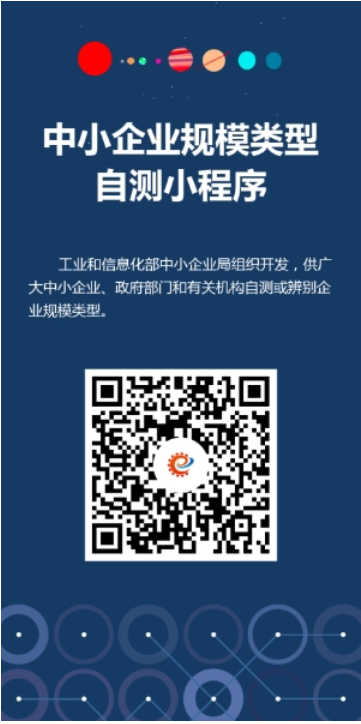 本单位郑重声明，根据《财政部 民政部 中国残疾人联合会关于促进残疾人就业政府采购政策的通知》（财库〔2017〕141号）的规定，本单位为符合条件的残疾人福利性单位，且本单位参加   项目名称       （项目编号：____）采购活动提供本单位制造的货物（由本单位承担工程/提供服务），或者提供其他残疾人福利性单位制造的货物（不包括使用非残疾人福利性单位注册商标的货物）。本单位对上述声明的真实性负责。如有虚假，将依法承担相应责任。供应商：名称（加盖公章）法定代表人或授权代表：（签字或盖章）日　期：　　年　月　日备注：根据《财政部 民政部 中国残疾人联合会关于促进残疾人就业政府采购政策的通知》（财库〔2017〕141号）的规定：一、享受政府采购支持政策的残疾人福利性单位应当同时满足以下条件：（一）安置的残疾人占本单位在职职工人数的比例不低于25%（含25%），并且安置的残疾人人数不少于10人（含10人）；（二）依法与安置的每位残疾人签订了一年以上（含一年）的劳动合同或服务协议；（三）为安置的每位残疾人按月足额缴纳了基本养老保险、基本医疗保险、失业保险、工伤保险和生育保险等社会保险费；（四）通过银行等金融机构向安置的每位残疾人，按月支付了不低于单位所在区县适用的经省级人民政府批准的月最低工资标准的工资；（五）提供本单位制造的货物、承担的工程或者服务（以下简称产品），或者提供其他残疾人福利性单位制造的货物（不包括使用非残疾人福利性单位注册商标的货物）。前款所称残疾人是指法定劳动年龄内，持有《中华人民共和国残疾人证》或者《中华人民共和国残疾军人证（1至8级）》的自然人，包括具有劳动条件和劳动意愿的精神残疾人。在职职工人数是指与残疾人福利性单位建立劳动关系并依法签订劳动合同或者服务协议的雇员人数。二、中标/成交供应商为残疾人福利性单位的，采购人或者其委托的采购代理机构应当随中标/成交结果同时公告其《残疾人福利性单位声明函》，接受社会监督。非残疾人福利性单位无需出具此函。监狱企业证明函根据财政部、司法部《关于政府采购支持监狱企业发展有关问题的通知》（财库〔2014〕68号）的规定，监狱企业是指由司法部认定的为罪犯、戒毒人员提供生产项目和劳动对象，且全部产权属于司法部监狱管理局、戒毒管理局、直属煤矿管理局，各省、自治区、直辖市监狱管理局、戒毒管理局，各地（设区的市）监狱、强制隔离戒毒所、戒毒康复所，以及新疆生产建设兵团监狱管理局、戒毒管理局的企业。监狱企业参加政府采购活动时，应当提供由省级以上监狱管理局、戒毒管理局（含新疆生产建设兵团）出具的属于监狱企业的证明文件。非监狱企业无需出具此函。品目号品目名称采购标的数量（单位）技术规格、参数及要求品目预算(元)最高限价(元)1-1教学仪器17000001(批)详见采购文件1,700,000.001,700,000.00项号条款号编列内容采购人名称西安市第六中学分校项目编号ZXHC2023-ZCBL-0112采购代理机构陕西中信海诚造价咨询有限公司采购内容及要求详见竞争性谈判文件第三章谈判有效期90日历日（从提交谈判响应文件的截止之日起算）谈判保证金本项目无需缴纳谈判保证金谈判响应文件份数正本壹份，副本贰份，电子版（U盘，含谈判响应文件所有内容word版）一套。副本可以是正本的复印件（但有盖章的页或封面必须加盖红章）制作及装订要求谈判响应文件制作规范、书脊及目录清晰、页码标注、对应精准、双面打印。谈判响应文件应牢固装订成册，不可插页抽页。评审方法谈判小组从质量和服务均能满足采购文件实质性响应要求的供应商中，按照最后报价（评审价格）由低到高的顺序提出3名成交候选人。代理服务费成交供应商应向采购代理机构交纳招标代理服务费。招标代理服务费收取按照国家计委关于印发国家发展改革委关于进一步放开建设项目专业服务价格的通知（发改价格〔2015〕299号），以及《西安市深化政府采购制度改革实施方案》、《西安市财政局关于推进政府采购代理机构转型升级相关工作的通知》（市财函[2022]1299号）的相关要求，按定额取费：人民币贰万伍仟元整（￥25000.00）。采购代理机构开户名称:陕西中信海诚造价咨询有限公司开户行名称: 中国建设银行股份有限公司西安含光南路支行账      号：61050172650000000220转账事由： （名称或编号） 项目服务费知识产权供应商应保证，在中华人民共和国境内使用投标货物、服务或其任何一部分时，不会产生因第三方提出侵犯其专利权或其他知识产权而引起的法律和经济纠纷。如供应商不拥有相应的知识产权，则在报价中须包括合法获取该知识产权的相关费用。分包或转包本项目不允许将成交项目分包或转包。备选方案本项目不接受备选方案。虚假响应响应文件中提供虚假或失实材料的，采购人或谈判小组向财政部门报告说明，按照《中华人民共和国政府采购采购法》第七十七条处理：处以采购金额千分之五以上千分之十以下的罚款，列入不良行为记录名单，在一至三年内禁止参加政府采购活动，有违法所得的，并处没收违法所得，情节严重的，由工商行政管理机关吊销营业执照；构成犯罪的，依法追究刑事责任。供应商失信行为供应商有《陕西省政府采购领域供应商违法失信“黑名单”信息共享和联合惩戒实施办法》第四条规定的情形之一的，处以采购金额千分之五以上千分之十以下的罚款，列入不良行为记录名单，在一至三年内禁止参加政府采购活动，有违法所得的，并处没收违法所得，情节严重的，由工商行政管理机关吊销营业执照；构成犯罪的，依法追究刑事责任，同时纳入黑名单系统。供应商质疑（1）质疑1、投标人认为采购文件、采购过程或中标/成交结果使自身的合法权益受到损害，可以在法定期限内，以书面形式一次性向采购代理机构或采购人提出质疑。（1）提出质疑应当提交质疑函和必要的证明材料，质疑函应当包括以下主要内容：①投标人的姓名或者名称、地址、邮编、联系人及联系电话；②质疑项目的名称、编号；③具体、明确的质疑事项和与质疑事项相关的请求；④事实依据；⑤必要的法律依据；⑥提出质疑的日期。 （2）质疑函应当由法定代表人签字并加盖公章，公章不得以合同章或其他印章代替。（3）质疑人可以委托代理人办理质疑事项，代理人办理质疑事项时，除提交质疑函外，还应当提交法人授权委托书及代理人的有效身份证明，授权委托书应当载明委托代理的具体权限和事项。（4）有下列情形之一的，属于无效质疑：①质疑人不是参与本次政府采购项目的投标人或潜在投标人；②质疑人与质疑事项不存在利害关系的；③未在法定期限内提出质疑的；④质疑未以书面形式提出，或质疑函主要内容构成不完整的；⑤质疑函没有合法有效的签字、盖章或授权的；⑥以非法手段取得证据、材料的；⑦质疑答复后，同一质疑人就同一事项再次提出质疑的；⑧不符合法律、法规、规章和政府采购监管机构规定的其他条件的。2、符合要求的质疑，采购代理机构将予以受理并答复，具体联系方式如下：联 系 人：蔺工联系电话：029-85262287 3、采购代理机构或采购人将在收到书面质疑后7个工作日内（不含接收当日）做出答复，并以书面形式通知质疑人和其他有关投标人。（2）投诉1、质疑人对采购代理机构或采购人的答复不满意，以及采购代理机构或采购人未在规定时间内做出答复的，可以在答复期满后15个工作日内向政府采购监管机构提出投诉。2、投诉的事项不得超出已质疑事项的范围。行业划分根据中小企业划型标准规定（工信部联企业[2011]300号），本项目属于软件和信息技术服务业。序号资格审查项通过条件1合法有效的企事业法人、其他组织或自然人供应商为具有独立承担民事责任能力的法人或其他组织或自然人，并提供法人或者其他组织合法有效的统一社会信用代码的营业执照，事业单位应提供事业单位法人证书，自然人应提供身份证明文件。2授权委托书或法定代表人证明书供应商应授权合法的人员参加谈判全过程，其中法定代表人直接参加谈判的，须出具法定代表人身份证复印件，并与营业执照上信息一致。法定代表人授权他人参加谈判的，须出具授权委托书及授权代表身份证复印件。3具有良好的商业信誉和健全的财务会计制度1、通过“信用中国”网站（www.creditchina.gov.cn）和中国政府采购网（www.ccgp.gov.cn）查询供应商信用记录，被列入失信被执行人、重大税收违法案件当事人名单、政府采购严重违法失信行为记录名单的单位将被拒绝参与本项目投标。2、提供2021年度经审计的财务报告（至少包括资产负债表、利润表、现金流量表及其附注，成立时间至提交竞争性谈判响应文件截止时间不足一年的可提供成立后任意时段的资产负债表）或其基本存款账户开户银行开具的资信证明（如基本户银行不具备开具资信证明条件，由其上级部门开具，供应商应附相关说明）。3有依法缴纳税收和社会保障资金的良好记录税收缴纳证明：提供供应商2022年9月1日至今任意1个月已缴纳税收凭证或税务机关开具的完税证明（任意税种）；社会保障资金缴纳证明：提供供应商2022年9月1日至今任意1个月已缴纳的社会保障资金缴存单据或社保机构开具的社会保险参保缴费情况证明；依法免税的应提供相关文件证明；依法不需要缴纳社会保障资金的应提供相关文件证明。4具有履行合同所必需的设备和专业技术能力具备履行合同所必需的设备和专业技术能力的说明或承诺。5近三年内，在经营活动中没有重大违法记录参加政府采购活动前3年内，在经营活动中没有重大违法记录的书面声明6特定资格要求①.单位负责人为同一人或者存在直接控股、管理关系的不同供应商，不得同时参加本项目采购活动；②.本项目为不专门面向中小企业采购项目。供应商基本信息供应商名称与获取竞争性谈判文件登记的单位名称一致响应文件份数满足谈判文件要求响应文件签署满足谈判文件签字、盖章要求交货安装期满足谈判文件要求谈判有效期满足谈判文件要求质保期满足谈判文件要求付款方式满足谈判文件要求技术要求加★条款须完全满足谈判要求，要求提供证明材料的应当提供证明材料，不满足或未按要求提供证明材料的视为无效标。非★条款不允许出现影响采购人使用功能的负偏离。供货方案项目组织实施计划完整可行，资金等保障措施可靠，能够保证按期供货，具有明确的项目组织机构及实施方案。售后服务有完善的售后服务方案（含明确的培训计划）。无虚假响应无谈判小组认定存在谈判文件规定的虚假响应情形。序号货物名称技术参数单位数量一、校级服务模块一、校级服务模块一、校级服务模块一、校级服务模块一、校级服务模块1考点管理模块一、实验操作考点管理软件：A:功能参数1. 实验教考设备管理服务（实验室教考一体机 IP与硬件参数设置、座位号配置、NTP校时）2. 视频录制服务（管理实验操作视频录制）3. 流媒体服务（视频阅卷服务、学生实验互评）4. 考务容灾服务（支持离线考试）5. 云存储客户端服务（支持视频文件网传云存储）6. 抽签管理服务7. 运维服务（考务实时状态上报，服务器状态监控）8. 实训阅卷服务9.同时提供实验操作考试抽签系统软件著作权证书、基本符合 GB/T 22239-2019《信息安全技术网络安全等级保护基本要求》三级（S3A3G3）中安全计算环境的相关标准要求、相关软件功能测试报告及系统安全测试报告。★提供由生产厂家送检第三方检测机构出具的实验操作考试抽签测试报告复印件。★提供实验操作考试抽签的计算机软件著作权登记证书复印件。B:非功能参数1、提供完备的身份验证机制，提供用户密码保护2、支持 B/S 架构，基于浏览器操作，客户端要求零安装，支持谷歌Chrome浏览器。一般处理响应时间少于1秒，少数复杂处理时间少于3秒。3、开放性：系统提供多种HTTP接口，满足与其他信息化系统的对接要求4、可维护性与可用性：系统具备7*24小时稳定运行的能力，系统具备完整的日志机制，能够快速跟踪定位系统问题。二 、考点管理服务器：1*Intel Xeon Gold 5218 16C 125W 2.3GHz 处理器/1*ThinkSystem 32GB TruDDR4 2933MHz（2 列 x4 1.2V）RDIMM/3* ThinkSystem 3.5 英寸 4TB 7.2K SATA 6Gb 热插拔 512n 硬盘/ThinkSystem RAID 530-8i 1GB 高速缓存 PCIe 12Gb 适配器/四口千兆/1* ThinkSystem 750W（230/115V）白金级热插拔电源模块 2U 机架式  3年原厂上门保修三、机柜：1.采用钢化玻璃前门配备高级弹力锁，六角网孔后门；2.规格：19英寸标准机柜；3.尺寸：1000高*600深*600宽；4.容量：18U；5.颜色：黑色套1二、化学实验室二、化学实验室二、化学实验室二、化学实验室二、化学实验室1考试管理模块实验操作考试实训管理软件（监考端）：一、A:功能参数【现场监考管理】1、信息化监考管理：按场次自动置顶，可查询完成场次监考记录。2、全程可视化监控：实时显示所有实验桌的视频画面，每实验桌2路视频实时预览，双击显示高清大图。3、电子试卷自动分发与收卷：支持提前交卷确认，支持自动收卷1分钟倒计时。【考场纪律管理】1、考生身份智能验证：支持人脸识别身份验证，支持人脸验证失败提示，监考老师可以线下核对手动验证通过，支持验证操作超时重发验证。2、考试过程异常管理：支持缺考与作弊处理，上报管理系统安排补考或仲裁。支持记录考场考试异常，支持打印签字上报。【考试设备自检管理】1、完善的系统设备自检，实时感知考场设备状态，及时上报设备或网络连接故障，并提供修复建议。2、最多支持32座位考试间。3、检测对象包括：学生端及其外接设备（电子目镜、电子显微镜、抓拍控制器等）、智慧视频采集系统。【实验室设备配置管理】1、设备安装初始化配置：学生端桌号极速配置；智慧视频采集系统桌号绑定和录制参数初始化、系统时钟同步，支持摄像头参数初始化批量操作。2、设备软件升级管理：支持学生端和智慧视频采集系统软件批量在线升级。3.同时提供实验操作考试管理系统（监考端）软件著作权证书、基本符合 GB/T 22239-2019《信息安全技术网络安全等级保护基本要求》三级（S3A3G3）中安全计算环境的相关标准要求、相关软件功能测试报告及系统安全测试报告。B:非功能参数1、提供完备的身份验证机制，提供用户密码保护2、支持 B/S 架构，基于浏览器操作，客户端要求零安装，支持谷歌Chrome浏览器。一般处理响应时间少于1秒，少数复杂处理时间少于3秒。3、开放性：系统提供多种HTTP接口，满足与其他信息化系统的对接要求4、可维护性与可用性：系统具备7*24小时稳定运行的能力，系统具备完整的日志机制，能够快速跟踪定位系统问题。二、教室监考端：台式机：Core i7-10700 2.9G 8C vPro/32GB(16+16) DDR4 2933 内存/1T机械硬盘+128固态硬盘 千兆网卡，23.8寸IPS显示器套12学生教考终端【集成系统】1、可折叠、易收纳的一体式支架，集成考试终端和视频采集设备。2、内置成套电源和网络模块，极简对外接口1+1（1个RJ45+1个220V电源口）。【考试终端】1.显示、触控一体化超薄设计；2.处理器：6核ARM架构CPU 频率可达1.8GHz3.存储：4G RAM+32G存储；4.15.6寸IPS显示屏，分辨率1920*1080；5.扩充性好：配置灵活，多个USB接口，100M/1000M自适应以太网口，可扩充安装客户需求的各种功能配件；6.视频解码支持1080P 全高清 MPEG、H.264 、H.265等；【视频采集设备】1.每套由≥3个高清广角镜头组成，视频分辨率≥400万，帧率≥25帧/s；2.记录实验操作过程并形成视频文件,传输至视频服务器。视频文件格式可以用浏览器直接播放。3.多路码流：支持高清录制和标清预览多码流，码率可定制，支持500-16000Kbps。4.支持MJPEG、H.265、H.264视频文件压缩编码。5.支持RTSP、OnVif等标准协议；6.提供RJ45 100M以太网接口。7、电线：最大电阻：≤4.61Ω/km8、支架采用铝合金型材，一体成型，形成可折叠、易收纳的一体式支架，集成考试终端和视频采集设备。★铝合金型材技术要求满足：GB/T 10125-2021 人造气氛腐蚀试验 盐雾试验 ，GB/T 6461-2002  金属基体上金属和其他无机覆盖层 经腐蚀试验后的试样和试件的评级，1、耐腐蚀：中性盐雾（72h）  无缺陷10级。提供由生产厂家送检满足以上技术要求具有CMA、CAL、ilac-MRA、CNAS认证的由省级或省级以上检测机构出具的铝合金型材检测报告复印件。9、连接件采用ABS专用耐腐蚀连接件组装。★耐腐蚀连接件技术要求满足：GB/T 10125-2021 人造气氛腐蚀试验 盐雾试验 ，GB/T 6461-2002  金属基体上金属和其他无机覆盖层 经腐蚀试验后的试样和试件的评级，1、耐腐蚀：中性盐雾（72h）  无缺陷10级。提供由生产厂家送检满足以上技术要求具有CMA、CAL、ilac-MRA、CNAS认证的由省级或省级以上检测机构出具的耐腐蚀连接件检测报告复印件。套243实验操作考试管理软件（考试端）一、A:功能参数【考试模式-数据采集】1、支持人脸识别，准确快速验证考生身份；2、结构化实验报告：让学生通过触摸屏便捷准确记录指定格式实验数据；支持填空、表格、标注、电路图等多样化报告格式；3、支持实验现象拍照报告、显微镜抓图功能；【教学模式-课堂互动】1、智能分组，刷脸签到。2、异步浏览：浏览课件资源，课前预习，与老师教学思路同步。3、支持举手提问、抢答，及时与老师互动。4、实操测评：课堂模拟实操练习，通过视频录制与回放，实现本组自评、分组互评，加深认知实验操作要点，同时减轻老师教学负担。5、堂测堂评：随堂练习客观题，温习巩固当堂学习的实验理论知识和实践认知。6、同时提供实验操作考试管理系统（考试端）软件著作权证书、基本符合 GB/T 22239-2019《信息安全技术网络安全等级保护基本要求》三级（S3A3G3）中安全计算环境的相关标准要求、相关软件功能测试报告及系统安全测试报告。7、UBS固定件与显示器固定板采用高强镀锌钢板制作而成。★高强度镀锌钢板技术要求满足：GB/T 10125-2021 人造气氛腐蚀试验 盐雾试验 ，GB/T 6461-2002  金属基体上金属和其他无机覆盖层，经腐蚀试验后的试样和试件的评级，1、耐腐蚀：中性盐雾（72h）  无缺陷10级提供由生产厂家送检满足以上技术要求具有CMA、CAL、ilac-MRA、CNAS认证的由省级或省级以上检测机构出具的高强度镀锌钢板检测报告复印件（原件备查）2、内置成套电源和网络模块，极简对外接口1+1（1个RJ45+1个220V电源口）。B:非功能参数1、提供完备的身份验证机制，提供用户密码保护2、考试APP所有功能的响应时间都少于1秒3、高可维护性与可用性：APP更新，安装，删除可以批量处理，可以高效地进行APP的各种维护和设置套244课堂教学模块一、实验操作日常教学管理软件：A:功能参数【实验课考勤管理】1、智能分组：支持学生智能分组，组长组员轮流自动排班；2、人脸识别签到：自动生成考勤数据；3、考勤速递：缺勤信息及时短信通知班主任，保证学情安全闭环管理；4、支持单间不少于60学生同时上课；【智慧课堂互动管理】1、投屏控屏：教师端同步投屏到智慧大屏，可控制学生端屏幕。2、演示实验：教师可实操演示并投屏，可播放备课视频；3、走动教学：充分发挥移动端优势，走动穿插与学生互动；随堂提问：可以通过备课预设问题与学生互动，也可以随机生成提问；支持集体作答、随机指定、自主抢答等多种方式，及时反馈学生答题统计结果，形成生动的互动教学氛围；4、学生实验点评：当堂抽取实操测评实验视频，回放并点评得失。【智能化评价管理】1、开启实操测评：根据备课预设开展实验操作随堂练习，支持开启学生分组自评与互评模式，全程录制操作视频，教师可当堂回放点评；2、开启堂测堂评：课堂知识点回顾，根据备课预设课堂练习题，自动生成测验成绩和统计结果；3、生成式素质评价系统：自动采集生成课堂学习数据，自动生成多维度素质评价。同时提供实验操作日常教学管理软件著作权证书、基本符合 GB/T 22239-2019《信息安全技术网络安全等级保护基本要求》三级（S3A3G3）中安全计算环境的相关标准要求、相关软件功能测试报告及系统安全测试报告。B:非功能参数1、提供完备的身份验证机制，提供用户密码保护2、教学APP所有功能的响应时间都少于1秒3、高可维护性与可用性：APP更新，安装，删除可以批量处理，可以高效地进行APP的各种维护和设置二、教学智慧终端：处理器：主频2.5GHz以上,8核CPU+8核GPU屏幕：10.4英寸IPS触摸屏，16:10，2K高分辨率（2000*1200）内存：6GB+64GB电池：7250mAh，支持视频播放10小时WIFI：2.4GHz&5GHz双频段三、无线投屏接收器：支持扫码连接，4K高清支持手机、平板支持Android、iOS、windows等多种系统画面流畅无时延套15教考网络模块一、实验室教学扩展无线信号终端：吸顶式全千兆无线接入点支持硬件拨码，多种覆盖场景一键切换支持频谱导航技术，优先连接速率更快的5G频段2.4G和5G双频覆盖，无线接入用户更多，干扰更少支持802.11ac标准，提供1200M高速无线传输速率全千兆端口，提供千兆有线传输速率二、AP供电单元：PoE供电器模块输出功率：15.4W三、企业级二层网管接入交换机：48口全千兆企业级二层交换机1.网管网络交换器 2.48千兆电口 4千兆光口 3.支持VLAN↵交换容量：>240Gbps4.包转发率：>78Mpps↵5.端口：48*10/100/1000Base-T6.以太网端口4*100/1000 Base-X SFP光口7.以太网特性：流控（802.3x）、链路聚合（802.3ad）、802.1p、802.1Q，STP(802.1D）/RSTP（802.1w）/MSTP（802.1s）、TC snooping、环回保护设备功耗≤32W套16现场环境改造及安装调试1.根据现场实际情况进行改造，保证产品正常安装。2.工程师现场设备安装及软件环境调试（含集中培训一次）套1三、物理实验室三、物理实验室三、物理实验室三、物理实验室三、物理实验室1考试管理模块一、实验操作考试实训管理软件（监考端）：A:功能参数【现场监考管理】1、信息化监考管理：按场次自动置顶，可查询完成场次监考记录。2、全程可视化监控：实时显示所有实验桌的视频画面，每实验桌2路视频实时预览，双击显示高清大图。3、电子试卷自动分发与收卷：支持提前交卷确认，支持自动收卷1分钟倒计时。【考场纪律管理】1、考生身份智能验证：支持人脸识别身份验证，支持人脸验证失败提示，监考老师可以线下核对手动验证通过，支持验证操作超时重发验证。2、考试过程异常管理：支持缺考与作弊处理，上报管理系统安排补考或仲裁。支持记录考场考试异常，支持打印签字上报。【考试设备自检管理】1、完善的系统设备自检，实时感知考场设备状态，及时上报设备或网络连接故障，并提供修复建议。2、最多支持32座位考试间。3、检测对象包括：学生端及其外接设备（电子目镜、电子显微镜、抓拍控制器等）、智慧视频采集系统。【实验室设备配置管理】1、设备安装初始化配置：学生端桌号极速配置；智慧视频采集系统桌号绑定和录制参数初始化、系统时钟同步，支持摄像头参数初始化批量操作。2、设备软件升级管理：支持学生端和智慧视频采集系统软件批量在线升级。4.同时提供实验操作考试管理系统（监考端）软件著作权证书、基本符合 GB/T 22239-2019《信息安全技术网络安全等级保护基本要求》三级（S3A3G3）中安全计算环境的相关标准要求、相关软件功能测试报告及系统安全测试报告。B:非功能参数1、提供完备的身份验证机制，提供用户密码保护2、支持 B/S 架构，基于浏览器操作，客户端要求零安装，支持谷歌Chrome浏览器。一般处理响应时间少于1秒，少数复杂处理时间少于3秒。3、开放性：系统提供多种HTTP接口，满足与其他信息化系统的对接要求4、可维护性与可用性：系统具备7*24小时稳定运行的能力，系统具备完整的日志机制，能够快速跟踪定位系统问题。二、教室监考端：台式机：Core i7-10700 2.9G 8C vPro/32GB(16+16) DDR4 2933 内存/1T机械硬盘+128固态硬盘 千兆网卡，23.8寸IPS显示器套12学生教考终端【集成系统】1、可折叠、易收纳的一体式支架，集成考试终端和视频采集设备。2、内置成套电源和网络模块，极简对外接口1+1（1个RJ45+1个220V电源口）。【考试终端】1.显示、触控一体化超薄设计；2.处理器：6核ARM架构CPU 频率可达1.8GHz3.存储：4G RAM+32G存储；4.15.6寸IPS显示屏，分辨率1920*1080；5.扩充性好：配置灵活，多个USB接口，100M/1000M自适应以太网口，可扩充安装客户需求的各种功能配件；6.视频解码支持1080P 全高清 MPEG、H.264 、H.265等；【视频采集设备】1.每套由≥3个高清广角镜头组成，视频分辨率≥400万，帧率≥25帧/s；2.记录实验操作过程并形成视频文件,传输至视频服务器。视频文件格式可以用浏览器直接播放。3.多路码流：支持高清录制和标清预览多码流，码率可定制，支持500-16000Kbps。4.支持MJPEG、H.265、H.264视频文件压缩编码。5.支持RTSP、OnVif等标准协议；6.提供RJ45 100M以太网接口。7、电线：最大电阻：≤4.61Ω/km。8、支架采用铝合金型材，一体成型，形成可折叠、易收纳的一体式支架，集成考试终端和视频采集设备。★铝合金型材技术要求满足：GB/T 10125-2021 人造气氛腐蚀试验 盐雾试验 ，GB/T 6461-2002  金属基体上金属和其他无机覆盖层 经腐蚀试验后的试样和试件的评级，1、耐腐蚀：中性盐雾（72h）  无缺陷10级。提供由生产厂家送检满足以上技术要求具有CMA、CAL、ilac-MRA、CNAS认证的由省级或省级以上检测机构出具的铝合金型材检测报告复印件。9、连接件采用ABS专用耐腐蚀连接件组装。★耐腐蚀连接件技术要求满足：GB/T 10125-2021 人造气氛腐蚀试验 盐雾试验 ，GB/T 6461-2002  金属基体上金属和其他无机覆盖层 经腐蚀试验后的试样和试件的评级，1、耐腐蚀：中性盐雾（72h）  无缺陷10级。提供由生产厂家送检满足以上技术要求具有CMA、CAL、ilac-MRA、CNAS认证的由省级或省级以上检测机构出具的耐腐蚀连接件检测报告复印件。套243实验操作考试管理软件（考试端）A:功能参数【考试模式-数据采集】1、支持人脸识别，准确快速验证考生身份；2、结构化实验报告：让学生通过触摸屏便捷准确记录指定格式实验数据；支持填空、表格、标注、电路图等多样化报告格式；3、支持实验现象拍照报告、显微镜抓图功能；【教学模式-课堂互动】1、智能分组，刷脸签到。2、异步浏览：浏览课件资源，课前预习，与老师教学思路同步。3、支持举手提问、抢答，及时与老师互动。4、实操测评：课堂模拟实操练习，通过视频录制与回放，实现本组自评、分组互评，加深认知实验操作要点，同时减轻老师教学负担。5、堂测堂评：随堂练习客观题，温习巩固当堂学习的实验理论知识和实践认知。6、同时提供实验操作考试管理系统（考试端）软件著作权证书、基本符合 GB/T 22239-2019《信息安全技术网络安全等级保护基本要求》三级（S3A3G3）中安全计算环境的相关标准要求、相关软件功能测试报告及系统安全测试报告。7、UBS固定件与显示器固定板采用高强镀锌钢板制作而成。★高强度镀锌钢板技术要求满足：GB/T 10125-2021 人造气氛腐蚀试验 盐雾试验 ，GB/T 6461-2002  金属基体上金属和其他无机覆盖层，经腐蚀试验后的试样和试件的评级，1、耐腐蚀：中性盐雾（72h）  无缺陷10级提供由生产厂家送检满足以上技术要求具有CMA、CAL、ilac-MRA、CNAS认证的由省级或省级以上检测机构出具的高强度镀锌钢板检测报告复印件（原件备查）2、内置成套电源和网络模块，极简对外接口1+1（1个RJ45+1个220V电源口）。B:非功能参数1、提供完备的身份验证机制，提供用户密码保护2、考试APP所有功能的响应时间都少于1秒3、高可维护性与可用性：APP更新，安装，删除可以批量处理，可以高效地进行APP的各种维护和设置套244课堂教学模块一、实验操作日常教学管理软件：A:功能参数【实验课考勤管理】1、智能分组：支持学生智能分组，组长组员轮流自动排班；2、人脸识别签到：自动生成考勤数据；3、考勤速递：缺勤信息及时短信通知班主任，保证学情安全闭环管理；4、支持单间不少于60学生同时上课；【智慧课堂互动管理】1、投屏控屏：教师端同步投屏到智慧大屏，可控制学生端屏幕。2、演示实验：教师可实操演示并投屏，可播放备课视频；3、走动教学：充分发挥移动端优势，走动穿插与学生互动；随堂提问：可以通过备课预设问题与学生互动，也可以随机生成提问；支持集体作答、随机指定、自主抢答等多种方式，及时反馈学生答题统计结果，形成生动的互动教学氛围；4、学生实验点评：当堂抽取实操测评实验视频，回放并点评得失。【智能化评价管理】1、开启实操测评：根据备课预设开展实验操作随堂练习，支持开启学生分组自评与互评模式，全程录制操作视频，教师可当堂回放点评；2、开启堂测堂评：课堂知识点回顾，根据备课预设课堂练习题，自动生成测验成绩和统计结果；3、生成式素质评价系统：自动采集生成课堂学习数据，自动生成多维度素质评价。同时提供实验操作日常教学管理软件著作权证书、基本符合 GB/T 22239-2019《信息安全技术网络安全等级保护基本要求》三级（S3A3G3）中安全计算环境的相关标准要求、相关软件功能测试报告及系统安全测试报告。B:非功能参数1、提供完备的身份验证机制，提供用户密码保护2、教学APP所有功能的响应时间都少于1秒3、高可维护性与可用性：APP更新，安装，删除可以批量处理，可以高效地进行APP的各种维护和设置二、教学智慧终端：处理器：主频2.5GHz以上,8核CPU+8核GPU屏幕：10.4英寸IPS触摸屏，16:10，2K高分辨率（2000*1200）内存：6GB+64GB电池：7250mAh，支持视频播放10小时WIFI：2.4GHz&5GHz双频段三、无线投屏接收器：支持扫码连接，4K高清支持手机、平板支持Android、iOS、windows等多种系统画面流畅无时延套15教考网络模块一、实验室教学扩展无线信号终端：吸顶式全千兆无线接入点支持硬件拨码，多种覆盖场景一键切换支持频谱导航技术，优先连接速率更快的5G频段2.4G和5G双频覆盖，无线接入用户更多，干扰更少支持802.11ac标准，提供1200M高速无线传输速率全千兆端口，提供千兆有线传输速率二、AP供电单元：PoE供电器模块输出功率：15.4W三、企业级二层网管接入交换机：48口全千兆企业级二层交换机1.网管网络交换器 2.48千兆电口 4千兆光口 3.支持VLAN↵交换容量：>240Gbps4.包转发率：>78Mpps↵5.端口：48*10/100/1000Base-T6.以太网端口4*100/1000 Base-X SFP光口7.以太网特性：流控（802.3x）、链路聚合（802.3ad）、802.1p、802.1Q，STP(802.1D）/RSTP（802.1w）/MSTP（802.1s）、TC snooping、环回保护设备功耗≤32W套16现场环境改造及安装调试1.根据现场实际情况进行改造，保证产品正常安装。2.工程师现场设备安装及软件环境调试（含集中培训一次）套1四、生物实验室四、生物实验室四、生物实验室四、生物实验室四、生物实验室1考试管理模块一、实验操作考试实训管理软件（监考端）：A:功能参数【现场监考管理】1、信息化监考管理：按场次自动置顶，可查询完成场次监考记录。2、全程可视化监控：实时显示所有实验桌的视频画面，每实验桌2路视频实时预览，双击显示高清大图。3、电子试卷自动分发与收卷：支持提前交卷确认，支持自动收卷1分钟倒计时。【考场纪律管理】1、考生身份智能验证：支持人脸识别身份验证，支持人脸验证失败提示，监考老师可以线下核对手动验证通过，支持验证操作超时重发验证。2、考试过程异常管理：支持缺考与作弊处理，上报管理系统安排补考或仲裁。支持记录考场考试异常，支持打印签字上报。【考试设备自检管理】1、完善的系统设备自检，实时感知考场设备状态，及时上报设备或网络连接故障，并提供修复建议。2、最多支持32座位考试间。3、检测对象包括：学生端及其外接设备（电子目镜、电子显微镜、抓拍控制器等）、智慧视频采集系统。【实验室设备配置管理】1、设备安装初始化配置：学生端桌号极速配置；智慧视频采集系统桌号绑定和录制参数初始化、系统时钟同步，支持摄像头参数初始化批量操作。2、设备软件升级管理：支持学生端和智慧视频采集系统软件批量在线升级。4.同时提供实验操作考试管理系统（监考端）软件著作权证书、基本符合 GB/T 22239-2019《信息安全技术网络安全等级保护基本要求》三级（S3A3G3）中安全计算环境的相关标准要求、相关软件功能测试报告及系统安全测试报告。B:非功能参数1、提供完备的身份验证机制，提供用户密码保护2、支持 B/S 架构，基于浏览器操作，客户端要求零安装，支持谷歌Chrome浏览器。一般处理响应时间少于1秒，少数复杂处理时间少于3秒。3、开放性：系统提供多种HTTP接口，满足与其他信息化系统的对接要求4、可维护性与可用性：系统具备7*24小时稳定运行的能力，系统具备完整的日志机制，能够快速跟踪定位系统问题。二、教室监考端：台式机：Core i7-10700 2.9G 8C vPro/32GB(16+16) DDR4 2933 内存/1T机械硬盘+128固态硬盘 千兆网卡，23.8寸IPS显示器套12学生教考终端【集成系统】1、可折叠、易收纳的一体式支架，集成考试终端和视频采集设备。2、内置成套电源和网络模块，极简对外接口1+1（1个RJ45+1个220V电源口）。【考试终端】1.显示、触控一体化超薄设计；2.处理器：6核ARM架构CPU 频率可达1.8GHz3.存储：4G RAM+32G存储；4.15.6寸IPS显示屏，分辨率1920*1080；5.扩充性好：配置灵活，多个USB接口，100M/1000M自适应以太网口，可扩充安装客户需求的各种功能配件；6.视频解码支持1080P 全高清 MPEG、H.264 、H.265等；【视频采集设备】1.每套由≥3个高清广角镜头组成，视频分辨率≥400万，帧率≥25帧/s；2.记录实验操作过程并形成视频文件,传输至视频服务器。视频文件格式可以用浏览器直接播放。3.多路码流：支持高清录制和标清预览多码流，码率可定制，支持500-16000Kbps。4.支持MJPEG、H.265、H.264视频文件压缩编码。5.支持RTSP、OnVif等标准协议；6.提供RJ45 100M以太网接口。7.电线：最大电阻：≤4.61Ω/km。8、支架采用铝合金型材，一体成型，形成可折叠、易收纳的一体式支架，集成考试终端和视频采集设备。★铝合金型材技术要求满足：GB/T 10125-2021 人造气氛腐蚀试验 盐雾试验 ，GB/T 6461-2002  金属基体上金属和其他无机覆盖层 经腐蚀试验后的试样和试件的评级，1、耐腐蚀：中性盐雾（72h）  无缺陷10级。提供由生产厂家送检满足以上技术要求具有CMA、CAL、ilac-MRA、CNAS认证的由省级或省级以上检测机构出具的铝合金型材检测报告复印件。9、连接件采用ABS专用耐腐蚀连接件组装。★耐腐蚀连接件技术要求满足：GB/T 10125-2021 人造气氛腐蚀试验 盐雾试验 ，GB/T 6461-2002  金属基体上金属和其他无机覆盖层 经腐蚀试验后的试样和试件的评级，1、耐腐蚀：中性盐雾（72h）  无缺陷10级。提供由生产厂家送检满足以上技术要求具有CMA、CAL、ilac-MRA、CNAS认证的由省级或省级以上检测机构出具的耐腐蚀连接件检测报告复印件。套243实验操作考试管理软件（考试端）A:功能参数【考试模式-数据采集】1、支持人脸识别，准确快速验证考生身份；2、结构化实验报告：让学生通过触摸屏便捷准确记录指定格式实验数据；支持填空、表格、标注、电路图等多样化报告格式；3、支持实验现象拍照报告、显微镜抓图功能；【教学模式-课堂互动】1、智能分组，刷脸签到。2、异步浏览：浏览课件资源，课前预习，与老师教学思路同步。3、支持举手提问、抢答，及时与老师互动。4、实操测评：课堂模拟实操练习，通过视频录制与回放，实现本组自评、分组互评，加深认知实验操作要点，同时减轻老师教学负担。5、堂测堂评：随堂练习客观题，温习巩固当堂学习的实验理论知识和实践认知。6、同时提供实验操作考试管理系统（考试端）软件著作权证书、基本符合 GB/T 22239-2019《信息安全技术网络安全等级保护基本要求》三级（S3A3G3）中安全计算环境的相关标准要求、相关软件功能测试报告及系统安全测试报告。7、UBS固定件与显示器固定板采用高强镀锌钢板制作而成。★高强度镀锌钢板技术要求满足：GB/T 10125-2021 人造气氛腐蚀试验 盐雾试验 ，GB/T 6461-2002  金属基体上金属和其他无机覆盖层，经腐蚀试验后的试样和试件的评级，1、耐腐蚀：中性盐雾（72h）  无缺陷10级提供由生产厂家送检满足以上技术要求具有CMA、CAL、ilac-MRA、CNAS认证的由省级或省级以上检测机构出具的高强度镀锌钢板检测报告复印件（原件备查）2、内置成套电源和网络模块，极简对外接口1+1（1个RJ45+1个220V电源口）。B:非功能参数1、提供完备的身份验证机制，提供用户密码保护2、考试APP所有功能的响应时间都少于1秒3、高可维护性与可用性：APP更新，安装，删除可以批量处理，可以高效地进行APP的各种维护和设置套244高清电子目镜适显微镜用高清电子目镜200万像素数码摄像头测量处理软件，用于生物显微镜观察实验。个245课堂教学模块1、投屏控屏：教师端同步投屏到智慧大屏，可控制学生端屏幕。2、演示实验：教师可实操演示并投屏，可播放备课视频；3、走动教学：充分发挥移动端优势，走动穿插与学生互动；随堂提问：可以通过备课预设问题与学生互动，也可以随机生成提问；支持集体作答、随机指定、自主抢答等多种方式，及时反馈学生答题统计结果，形成生动的互动教学氛围；4、学生实验点评：当堂抽取实操测评实验视频，回放并点评得失。【智能化评价管理】1、开启实操测评：根据备课预设开展实验操作随堂练习，支持开启学生分组自评与互评模式，全程录制操作视频，教师可当堂回放点评；2、开启堂测堂评：课堂知识点回顾，根据备课预设课堂练习题，自动生成测验成绩和统计结果；3、生成式素质评价系统：自动采集生成课堂学习数据，自动生成多维度素质评价。同时提供实验操作日常教学管理软件著作权证书、基本符合 GB/T 22239-2019《信息安全技术网络安全等级保护基本要求》三级（S3A3G3）中安全计算环境的相关标准要求、相关软件功能测试报告及系统安全测试报告。B:非功能参数1、提供完备的身份验证机制，提供用户密码保护2、教学APP所有功能的响应时间都少于1秒3、高可维护性与可用性：APP更新，安装，删除可以批量处理，可以高效地进行APP的各种维护和设置二、教学智慧终端：处理器：主频2.5GHz以上,8核CPU+8核GPU屏幕：10.4英寸IPS触摸屏，16:10，2K高分辨率（2000*1200）内存：6GB+64GB电池：7250mAh，支持视频播放10小时WIFI：2.4GHz&5GHz双频段三、无线投屏接收器：支持扫码连接，4K高清支持手机、平板支持Android、iOS、windows等多种系统画面流畅无时延套16教考网络模块一、实验室教学扩展无线信号终端：吸顶式全千兆无线接入点支持硬件拨码，多种覆盖场景一键切换支持频谱导航技术，优先连接速率更快的5G频段2.4G和5G双频覆盖，无线接入用户更多，干扰更少支持802.11ac标准，提供1200M高速无线传输速率全千兆端口，提供千兆有线传输速率二、AP供电单元：PoE供电器模块输出功率：15.4W三、企业级二层网管接入交换机：48口全千兆企业级二层交换机1.网管网络交换器 2.48千兆电口 4千兆光口 3.支持VLAN↵交换容量：>240Gbps4.包转发率：>78Mpps↵5.端口：48*10/100/1000Base-T6.以太网端口4*100/1000 Base-X SFP光口7.以太网特性：流控（802.3x）、链路聚合（802.3ad）、802.1p、802.1Q，STP(802.1D）/RSTP（802.1w）/MSTP（802.1s）、TC snooping、环回保护设备功耗≤32W套17现场环境改造及安装调试1.根据现场实际情况进行改造，保证产品正常安装。2.工程师现场设备安装及软件环境调试（含集中培训一次）套1项目编号：              项目名称：                          投标单位名称：项目名称项目编号总报价（人民币）小写金额：￥           。大写金额：           元。备注：表内报价内容以元为单位，保留小数点后两位。备注：表内报价内容以元为单位，保留小数点后两位。序号设备名称品牌规格型号制造厂家名称制造厂家类型单位数量单价(元)合计(元)备注1…N总报价（人民币大写）：                       （￥               元）总报价（人民币大写）：                       （￥               元）总报价（人民币大写）：                       （￥               元）总报价（人民币大写）：                       （￥               元）总报价（人民币大写）：                       （￥               元）总报价（人民币大写）：                       （￥               元）总报价（人民币大写）：                       （￥               元）总报价（人民币大写）：                       （￥               元）总报价（人民币大写）：                       （￥               元）总报价（人民币大写）：                       （￥               元）总报价（人民币大写）：                       （￥               元）其中：中、小、微企业产品占总报价比重     %，小、微企业产品占总报价比重       %。其中：中、小、微企业产品占总报价比重     %，小、微企业产品占总报价比重       %。其中：中、小、微企业产品占总报价比重     %，小、微企业产品占总报价比重       %。其中：中、小、微企业产品占总报价比重     %，小、微企业产品占总报价比重       %。其中：中、小、微企业产品占总报价比重     %，小、微企业产品占总报价比重       %。其中：中、小、微企业产品占总报价比重     %，小、微企业产品占总报价比重       %。其中：中、小、微企业产品占总报价比重     %，小、微企业产品占总报价比重       %。其中：中、小、微企业产品占总报价比重     %，小、微企业产品占总报价比重       %。其中：中、小、微企业产品占总报价比重     %，小、微企业产品占总报价比重       %。其中：中、小、微企业产品占总报价比重     %，小、微企业产品占总报价比重       %。其中：中、小、微企业产品占总报价比重     %，小、微企业产品占总报价比重       %。备注：表内报价内容以元为单位，保留小数点后两位。“制造厂家类型”填写“大型”或“中型”或“小型”或“微型”，且与中小企业声明函中声明的必须一致。此表将随中标/成交结果公告一同公示。备注：表内报价内容以元为单位，保留小数点后两位。“制造厂家类型”填写“大型”或“中型”或“小型”或“微型”，且与中小企业声明函中声明的必须一致。此表将随中标/成交结果公告一同公示。备注：表内报价内容以元为单位，保留小数点后两位。“制造厂家类型”填写“大型”或“中型”或“小型”或“微型”，且与中小企业声明函中声明的必须一致。此表将随中标/成交结果公告一同公示。备注：表内报价内容以元为单位，保留小数点后两位。“制造厂家类型”填写“大型”或“中型”或“小型”或“微型”，且与中小企业声明函中声明的必须一致。此表将随中标/成交结果公告一同公示。备注：表内报价内容以元为单位，保留小数点后两位。“制造厂家类型”填写“大型”或“中型”或“小型”或“微型”，且与中小企业声明函中声明的必须一致。此表将随中标/成交结果公告一同公示。备注：表内报价内容以元为单位，保留小数点后两位。“制造厂家类型”填写“大型”或“中型”或“小型”或“微型”，且与中小企业声明函中声明的必须一致。此表将随中标/成交结果公告一同公示。备注：表内报价内容以元为单位，保留小数点后两位。“制造厂家类型”填写“大型”或“中型”或“小型”或“微型”，且与中小企业声明函中声明的必须一致。此表将随中标/成交结果公告一同公示。备注：表内报价内容以元为单位，保留小数点后两位。“制造厂家类型”填写“大型”或“中型”或“小型”或“微型”，且与中小企业声明函中声明的必须一致。此表将随中标/成交结果公告一同公示。备注：表内报价内容以元为单位，保留小数点后两位。“制造厂家类型”填写“大型”或“中型”或“小型”或“微型”，且与中小企业声明函中声明的必须一致。此表将随中标/成交结果公告一同公示。备注：表内报价内容以元为单位，保留小数点后两位。“制造厂家类型”填写“大型”或“中型”或“小型”或“微型”，且与中小企业声明函中声明的必须一致。此表将随中标/成交结果公告一同公示。备注：表内报价内容以元为单位，保留小数点后两位。“制造厂家类型”填写“大型”或“中型”或“小型”或“微型”，且与中小企业声明函中声明的必须一致。此表将随中标/成交结果公告一同公示。序号谈判要求技术/商务需求响应技术/商务响应偏离情况耗材名称对应产品规格型号单价备注...致：陕西中信海诚造价咨询有限公司致：陕西中信海诚造价咨询有限公司致：陕西中信海诚造价咨询有限公司致：陕西中信海诚造价咨询有限公司致：陕西中信海诚造价咨询有限公司致：陕西中信海诚造价咨询有限公司企业法人企业名称企业法人法定地址企业法人邮政编码法定代表人姓名性别法定代表人职务联系电话法定代表人传真法定代表人身份证复印件（粘贴处）（粘贴处）法定代表人签字或盖章：法定代表人签字或盖章：法定代表人签字或盖章：法定代表人身份证复印件（粘贴处）（粘贴处）（公章）年  月  日 （公章）年  月  日 （公章）年  月  日 法定代表人身份证复印件（正、反两面）被授权人身份证复印件（正、反两面）